Детальная информация о движении оценочных резервов под ожидаемые кредитные убытки и полной балансовой стоимости средств в кредитных организациях и банках-нерезидентах представлена в примечании 10 настоящего приложения, займов выданных и прочих размещенных средств - в примечании 11 настоящего приложения, дебиторской задолженности - в примечании 12 настоящего приложения.
В строке 10 Отчета о финансовых результатах Общества, кроме указанного в таблице 37.1 резерва под обесценение финансовых активов, оцениваемых по амортизированной стоимости, отражена также сумма восстановленного (созданного) резерва по денежным средствам (в 1 полугодии 2021 года – 0  тыс. руб.; в 1 полугодии 2020 года – 0 тыс. руб.) Детальная информация о движении резервов под обесценение и полной балансовой стоимости денежных средств представлена в примечании 5 настоящего приложения.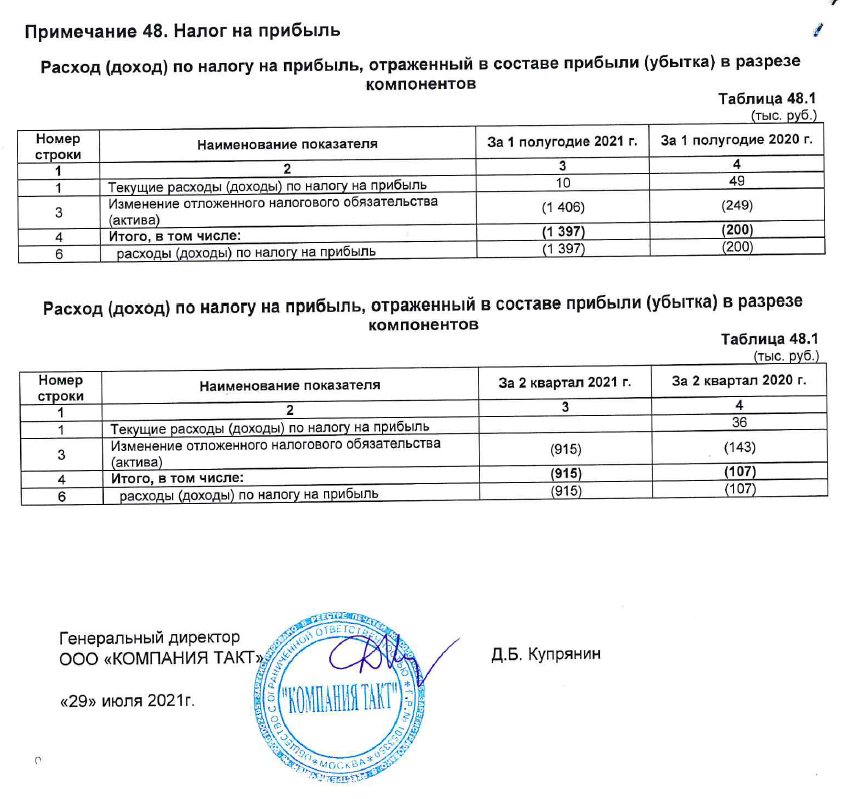 Примечания в составе бухгалтерской (финансовой) отчетности некредитной финансовой организации – ООО «КОМПАНИЯ ТАКТ»по состоянию на 30 июня 2021 года и за период, оканчивающейся указанной датойПримечания в составе бухгалтерской (финансовой) отчетности некредитной финансовой организации – ООО «КОМПАНИЯ ТАКТ»по состоянию на 30 июня 2021 года и за период, оканчивающейся указанной датойПримечания в составе бухгалтерской (финансовой) отчетности некредитной финансовой организации – ООО «КОМПАНИЯ ТАКТ»по состоянию на 30 июня 2021 года и за период, оканчивающейся указанной датойПримечания в составе бухгалтерской (финансовой) отчетности некредитной финансовой организации – ООО «КОМПАНИЯ ТАКТ»по состоянию на 30 июня 2021 года и за период, оканчивающейся указанной датойПримечание 1. Основная деятельность некредитной финансовой организации
Примечание 1. Основная деятельность некредитной финансовой организации
Примечание 1. Основная деятельность некредитной финансовой организации
Примечание 1. Основная деятельность некредитной финансовой организации
Основная деятельность некредитной финансовой организацииОсновная деятельность некредитной финансовой организацииОсновная деятельность некредитной финансовой организацииОсновная деятельность некредитной финансовой организацииТаблица 1.1Таблица 1.1Таблица 1.1Таблица 1.1Таблица 1.1Номер строкиСтандарт МСФОТребования к раскрытию информацииОписание12341МСФО (IAS) 1Номер лицензии177-12594-0001002МСФО (IAS) 1Срок действия лицензиибессрочно3МСФО (IAS) 1Дата выдачи лицензии06.10.20094МСФО (IAS) 1Виды деятельности, на осуществление которых выдана лицензияДепозитарная деятельность5МСФО (IAS) 1Информация о возобновлении действия лицензииНП6МСФО (IAS) 1Организационно-правовая форма некредитной финансовой организацииОбщество с ограниченной ответственностью7МСФО (IAS) 1, МСФО (IAS) 24Наименование материнского предприятия и наименование конечного владельца (бенефициара)Акционерное общество «КОНТРАКТ ПМ», Гущин Юрий Николаевич8МСФО (IAS) 1, МСФО (IAS) 24Местонахождение материнского предприятия группы, в состав которой входит некредитная финансовая организация107078, г. Москва, Орликов пер., д. 5, стр. 3, каб. 439В9МСФО (IAS) 1Количество филиалов некредитной финансовой организации, открытых на территории Российской Федерациинет10МСФО (IAS) 1Количество филиалов некредитной финансовой организации, открытых на территории иностранных государствнет11МСФО (IAS) 1Места нахождения филиалов некредитной финансовой организации, открытых на территории иностранных государствнет12МСФО (IAS) 1Юридический адрес некредитной финансовой организации107078, г. Москва, вн. тер. г. муниципальный округ Красносельский, пер. Орликов, дом 5, строение 3, этаж 5, помещ. I, ком. 34, каб. 509.13МСФО (IAS) 1Фактический адрес некредитной финансовой организации107078, г. Москва, вн. тер. г. муниципальный округ Красносельский, пер. Орликов, дом 5, строение 3, этаж 5, помещ. I, ком. 34, каб. 509.14МСФО (IAS) 1Численность персонала некредитной финансовой организации1415МСФО (IAS) 21Валюта отчетностиВ тысячах российских рублейПримечание 2. Экономическая среда, в которой некредитная финансовая организация осуществляет свою деятельностьПримечание 2. Экономическая среда, в которой некредитная финансовая организация осуществляет свою деятельностьПримечание 2. Экономическая среда, в которой некредитная финансовая организация осуществляет свою деятельностьПримечание 2. Экономическая среда, в которой некредитная финансовая организация осуществляет свою деятельностьЭкономическая среда, в которой некредитная финансовая организация осуществляет свою деятельностьЭкономическая среда, в которой некредитная финансовая организация осуществляет свою деятельностьЭкономическая среда, в которой некредитная финансовая организация осуществляет свою деятельностьЭкономическая среда, в которой некредитная финансовая организация осуществляет свою деятельностьТаблица 2.1Таблица 2.1Таблица 2.1Таблица 2.1Таблица 2.1Номер строкиСтандарт МСФОТребования к раскрытию информацииОписание12341МСФО (IAS) 1Основные факторы и влияния, определяющие финансовые результаты.
Изменения внешней среды, в которой функционирует некредитная финансовая организация, реакция на эти изменения.ООО «КОМПАНИЯ ТАКТ» (далее – Компания) осуществляет свою деятельность на территории Российской Федерации. Экономика Российской Федерации проявляет некоторые характерные особенности, присущие развивающимся рынкам. Она особенно чувствительна к колебаниям цен на нефть и газ. Налоговое, валютное и таможенное законодательство Российской Федерации продолжают развиваться, подвержены частым изменениям и допускают возможность разных толкований. Снижение цен на нефть, сохраняющаяся политическая напряженность в регионе, а также международные санкции в отношении некоторых российских компаний и граждан оказали негативное влияние на российскую экономику. Кроме того, в марте 2020 года Правительство Российской Федерации ввело в стране предупредительные меры против распространения коронавирусной инфекции COVID-19, следствием которых является снижение экономической активности. Также с марта 2020 года наблюдается существенная волатильность на фондовых, валютных и сырьевых рынках.  На текущий момент трудно оценить влияние этих событий на финансовое положение и результаты деятельности Компании. Руководство Компании считает, что оно предпринимает надлежащие меры по поддержанию экономической устойчивости Компании в текущих условиях.Примечание 3. Основы составления бухгалтерской (финансовой) отчетностиПримечание 3. Основы составления бухгалтерской (финансовой) отчетностиПримечание 3. Основы составления бухгалтерской (финансовой) отчетностиПримечание 3. Основы составления бухгалтерской (финансовой) отчетностиОсновы составления бухгалтерской (финансовой) отчетностиОсновы составления бухгалтерской (финансовой) отчетностиОсновы составления бухгалтерской (финансовой) отчетностиОсновы составления бухгалтерской (финансовой) отчетностиТаблица 3.1Таблица 3.1Таблица 3.1Таблица 3.1Номер строкиСтандарт МСФОТребования к раскрытию
информацииОписаниеНомер строкиСтандарт МСФОТребования к раскрытию
информацииОписаниеНомер строкиСтандарт МСФОТребования к раскрытию
информацииОписание12341МСФО (IAS) 1Некредитная финансовая организация должна явно и однозначно указать основы подготовки бухгалтерской (финансовой) отчетностиБухгалтерская (финансовая) отчетность подготовлена в соответствии с установленными в Российской Федерации правилами составления бухгалтерской (финансовой) отчетности для профессиональных участников рынка ценных бумаг, основанные на отраслевых стандартах бухгалтерского учета и отчетности, утвержденных Банком России.2МСФО (IAS) 1База (или базы) оценки, использованная (использованные) при составлении бухгалтерской (финансовой) отчетностиВ соответствии с отраслевыми стандартами бухгалтерского учета и иными нормативными актами Банка России активы Компании оцениваются (переоцениваются) по справедливой стоимости, по амортизированной стоимости или по себестоимости с учетом созданных резервов по обесценению активов. Обязательства Компании отражаются в бухгалтерском учете в соответствии с условиями договора в целях обеспечения контроля за полнотой и своевременностью их исполнения. В дальнейшем в соответствии с отраслевыми стандартами бухгалтерского учета и иными нормативными актами Банка России, обязательства учитываются по амортизированной стоимости или переоцениваются по справедливой стоимости.3МСФО (IAS) 1Причины реклассификации сравнительных суммНе применимо4МСФО (IAS) 1Характер реклассификации сравнительных сумм (включая информацию по состоянию на начало предшествующего периода)Не применимо5МСФО (IAS) 1Сумма каждой статьи (класса статей), которая является предметом реклассификацииНе применимо6МСФО (IAS) 1Существенное влияние ретроспективного применения учетной политики на информацию на начало предшествующего отчетного периода, существенное влияние ретроспективного пересчета или реклассификации остатков на начало предшествующего отчетного периода в связи с исправлением ошибокНе применимоПримечание 4. Краткое изложение принципов учетной политики, важные оценки и профессиональные суждения в применении учетной политики
Примечание 4. Краткое изложение принципов учетной политики, важные оценки и профессиональные суждения в применении учетной политики
Примечание 4. Краткое изложение принципов учетной политики, важные оценки и профессиональные суждения в применении учетной политики
Примечание 4. Краткое изложение принципов учетной политики, важные оценки и профессиональные суждения в применении учетной политики
Краткое изложение принципов учетной политики, важные оценки и профессиональные суждения в применении учетной политикиКраткое изложение принципов учетной политики, важные оценки и профессиональные суждения в применении учетной политикиКраткое изложение принципов учетной политики, важные оценки и профессиональные суждения в применении учетной политикиКраткое изложение принципов учетной политики, важные оценки и профессиональные суждения в применении учетной политикиТаблица 4.1Номер строкиСтандарт МСФОТребования к раскрытию информацииОписание1234Раздел I. Влияние оценок и допущенийРаздел I. Влияние оценок и допущенийРаздел I. Влияние оценок и допущенийРаздел I. Влияние оценок и допущений1МСФО (IAS) 1Суждения (помимо тех, которые связаны с оценкой), которые были выработаны руководством в процессе применения учетной политики и которые оказывают наибольшее влияние на суммы, отраженные в бухгалтерской (финансовой) отчетностиКомпания производит оценки и делает допущения, которые воздействуют на отражаемые в финансовой отчетности суммы и на балансовую стоимость активов и обязательств в текущем финансовом году. Оценки и суждения постоянно анализируются на основе опыта руководства и других факторов, включая ожидания в отношении будущих событий, которые, по мнению руководства, являются обоснованными в свете текущих обстоятельств.2МСФО (IAS) 1Влияние оценок и допущений на признанные активы и обязательства (указываются статьи отчетности, на суммы которых профессиональные оценки и допущения оказывают наиболее существенное воздействие, и приводятся комментарии в отношении того, каким образом влияют профессиональные суждения на оценку этих статей)Допущения и другие источники неопределенности касаются расчетных оценок, требующих от руководства наиболее сложных, субъективных или комплексных суждений:  - оценки справедливой стоимости финансовых инструментов. Расчет справедливой стоимости финансовых инструментов проводится на основе доступной рыночной информации, если таковая имеется, и надлежащих методик оценки. - оценки резервов под ожидаемые кредитные убытки. Ожидаемые кредитные убытки определяются как средневзвешенное значение кредитных убытков, определенное с использованием соответствующих рисков наступления дефолта в качестве весовых коэффициентов. Для оценки обесценения торговой дебиторской задолженности Общество применяет упрощенный подход, при котором признается оценочный резерв под убытки на основе ожидаемых кредитных убытков за весь срок на каждую отчетную дату начиная с даты создания. В качестве упрощения практического характера для оценки ожидаемых кредитных убытков по торговой дебиторской задолженности Общество использует матрицу резервов.             - признания отложенного налогового актива. Признанный отложенный налоговый актив представляет собой сумму налога на прибыль, которая может быть зачтена против будущих налогов на прибыль, и отражается в отчете о финансовом положении. Отложенный налоговый актив признается только в той степени, в которой вероятно использование соответствующей выгоды по налогу на прибыль                                                                                                                      - оценки первоначальной стоимости актива в форме права пользования, обязательства по договору аренды. Общество применяет профессиональное суждение для оценки срока аренды, ставки привлечения дополнительных заемных средств.                 Оценки и допущения оказывают наиболее существенное воздействие на следующие статьи отчетности: - денежные средства на расчетных счетах, размещенные в кредитных организациях; - размещенные депозиты и выданные займы (за исключением учитываемых по справедливой стоимости через прибыль и убыток);  - инвестиции в долговые ценные бумаги, оцениваемые по амортизированной стоимости (удерживаемые для получения денежных потоков в счет погашения основной суммы долга и процентов) - инвестиции в долговые ценные бумаги, учитываемые по справедливой стоимости через прочий совокупный доход (удерживаемые как для получения денежных потоков в счет погашения основной суммы долга, процентов, так и для продажи) - торговая дебиторская задолженность;                                                                                                                                                                                                                           - основные средства; - кредиты, займы и прочие привлеченные денежные средства.  Оценки и лежащие в их основе допущения пересматриваются на регулярной основе на основе опыта руководства и других факторов, включая ожидания в отношении будущих событий, которые по мнению руководства, являются обоснованными. Корректировки в оценках признаются в том отчетном периоде, в котором были пересмотрены соответствующие оценки, и в любых последующих периодах, которые они затрагивают.Номер строкиСтандарт МСФОТребования к раскрытию информацииОписание12343МСФО (IAS) 1, МСФО (IFRS) 13, МСФО (IFRS) 9Ключевые подходы к оценке финансовых инструментовВсе финансовые инструменты при первоначальном признании оцениваются и признаются по справедливой стоимости с капитализацией затрат по сделке, исключая финансовые инструменты, оцениваемые по справедливой стоимости через прибыль или убыток. В последующем финансовые активы и обязательства оцениваются и признаются по справедливой стоимости или по амортизированной стоимости.4МСФО (IAS) 21Переоценка активов и обязательств, выраженных в иностранной валютеАктивы и обязательства, выраженные в иностранной валюте, переоцениваются на дату совершения операции в иностранной валюте, а также на отчетную дату, по официальному курсу Центрального Банка Российской Федерации.  Для целей составления бухгалтерской (финансовой) отчетности указанный пересчет производится на каждую отчетную дату с отнесением разниц на финансовый результат (курс долл. США на 30.06.2021 - 72,3723 руб., на 31.12.2020 - 73,8757 руб.)5МСФО (IAS) 1Непрерывность деятельностиБухгалтерская (финансовая) отчетность составляется на основе допущения, что Компания действует и будет действовать в обозримом будущем (по крайней мере, в течение 12 месяцев после окончания отчетного периода), но не ограничивается этим сроком. Таким образом, предполагается, что у Компании нет намерения или необходимости в ликвидации или существенном сокращении масштабов своей деятельности. Если бухгалтерская (финансовая) отчетность составляется не на основе допущения о непрерывности деятельности, этот факт раскрывается в обязательном порядке, наряду с той основой, на которой составлена отчетность, и причиной, по которой Компания не считается непрерывно действующей.6МСФО (IAS) 29Информация в отношении пересчета показателей предыдущих периодов с учетом изменений общей покупательной способности рубляНе применимоРаздел II. Изменения в учетной политикеРаздел II. Изменения в учетной политикеРаздел II. Изменения в учетной политикеРаздел II. Изменения в учетной политике7МСФО (IAS) 8Описание изменений учетной политики, их причин и характера (раскрываются наименование МСФО, в соответствии с которым производятся изменения, причины, по которым применение новых МСФО обеспечивает более надежную и уместную корректировку, и дается описание влияния изменений учетной политики на корректировки текущего и предыдущего периода)На основании ФСБУ 5/2019 "Запасы", утв. приказом Министерства финансов РФ от 15.11.2019 N 180н, а также Указания Банка России от 22.09.2020 N 5557-У "О внесении изменений в Положение Банка России от 22 сентября 2015 года N 492-П", с 01.01.2021 учетная политика Компании дополнена следующими положениями:
По объектам запасов, не относящихся к группе «Здания и сооружения», будущие затраты на выполнение обязательств по утилизации запасов признаются Обществом несущественными и относятся на расходы по мере их возникновения.
По объектам запасов, относящихся к группе «Здания и сооружения», будущие затраты на выполнение обязательств по утилизации запасов признаются Обществом несущественными, в случае если их оценка составляет менее 5% от первоначальной стоимости объекта.
Компания не применяет пункт 2 Федерального стандарта бухгалтерского учета ФСБУ 5/2019 «Запасы», утвержденного приказом Министерства финансов РФ от 15.11.2019 N 180н8МСФО (IAS) 8Приводятся наименования выпущенных, но не вступивших в силу МСФО с указанием дат, с которых планируется применение этих МСФО, дат, с которых требуется применение этих МСФО, характера предстоящих изменений в учетной политике, обсуждения ожидаемого влияния на отчетность или указанием того, что такое влияние не может быть обоснованно оцененоКомпания рассматривает новые стандарты, поправки  и разъяснения, которые были выпущены, но еще не вступили в силу на дату подписания бухгалтерской (финансовой) отчетности Компании. Ожидается, что следующие стандарты и интерпретации, после вступления в силу, не окажут существенного влияния на финансовую отчетность Компании: • Классификация обязательств на краткосрочные и долгосрочные – Поправки к МСФО (IAS) 1 (выпущены в 2020 году и вступают в силу для годовых периодов, начинающихся 1 января 2023 года или после этой даты). • Поправки к МСФО (IAS) 37 «Оценочные обязательства, условные обязательства и условные активы»: Обременительные договоры - затраты на исполнение договора (выпущены 14 мая 2020 и вступают в силу для годовых периодов, начинающихся 1 января 2022 года или после этой даты). •  МСФО (IAS) 16 «Основные средства»: Поступления от продажи продукции, произведенной до использования основных средств в соответствии с намерениями руководства (выпущены 14 мая 2020 и вступают в силу для годовых периодов, начинающихся 1 января 2022 года или после этой даты). •  Поправки к МСФО (IFRS) 9 «Финансовые инструменты»: Учет компенсации за в модификацию финансовых обязательств (выпущены 14 мая 2020 и вступают в силу для годовых периодов, начинающихся 1 января 2022 года или после этой даты).   ∙ Поправки к МСФО (IFRS) 3 «Ссылки на «Концептуальные основы» (вступают в силу для годовых периодов, начинающихся 1 января 2022 года или после этой даты)Номер строкиСтандарт МСФОТребования к раскрытию информацииОписание1234Раздел III. Принципы учетной политики, которые представляются уместными для понимания бухгалтерской (финансовой) отчетности. Критерии признания и база оценки финансовых инструментовРаздел III. Принципы учетной политики, которые представляются уместными для понимания бухгалтерской (финансовой) отчетности. Критерии признания и база оценки финансовых инструментовРаздел III. Принципы учетной политики, которые представляются уместными для понимания бухгалтерской (финансовой) отчетности. Критерии признания и база оценки финансовых инструментовРаздел III. Принципы учетной политики, которые представляются уместными для понимания бухгалтерской (финансовой) отчетности. Критерии признания и база оценки финансовых инструментов9МСФО (IAS) 1, МСФО (IFRS) 7Критерии признания и база оценки денежных средств и их эквивалентовК денежным средствам и их эквивалентам относятся денежные средства на счетах банков, депозиты до востребования и краткосрочные депозитные вклады со сроком не более 90 дней, а также денежные средства, переданные по договорам на брокерское обслуживание. Денежные средства и их эквиваленты являются статьями, которые могут быть конвертированы в известную сумму денежных средств в течение одного дня и которые подвержены незначительному изменению стоимости.  Суммы, в отношении которых имеются какие-либо ограничения на использование, исключаются из состава денежных средств и их эквивалентов.  Денежные средства и их эквиваленты отражаются по амортизированной стоимости.  Платежи и поступления, представленные в отчете о движении денежных средств, являются переводами  денежных средств и их эквивалентов, осуществленными Обществом. Средства в кредитных организациях представляют собой денежные средства, предоставляемые Обществом банкам-контрагентам на основании договора брокерского обслуживания для совершения операций с ценными бумагами и другими финансовыми активами. Средства в кредитных организациях отражаются по амортизированной стоимости.10МСФО (IAS) 1, МСФО (IFRS) 7Критерии признания и база оценки средств, размещенных в кредитных организациях и банках-нерезидентахРазмещенные денежные средства по договорам займов и банковских вкладов учитываются в зависимости от классификации по амортизированной стоимости, либо по справедливой стоимости через прочий совокупный доход или по справедливой стоимости через прибыль или убыток.  Компания классифицируют денежные средства, выданные (размещенные) по договору займа или по договору банковского вклада, как оцениваемые после даты выдачи (размещения) по амортизированной стоимости, по справедливой стоимости через прочий совокупный доход или по справедливой стоимости через прибыль или убыток, исходя из:  • бизнес-модели, используемой Компанией для управления финансовыми активами, и  • характеристик выданного (размещенного) займа или банковского вклада, связанных с предусмотренными договором денежными потоками.  При классификации и оценке денежных средств, выданных (размещенных) по договору займа или по договору банковского вклада, Компания руководствуется также МСФО (IFRS) 9.11МСФО (IFRS) 7, МСФО (IFRS) 9Порядок признания и последующего учета финансовых активов, оцениваемых по справедливой стоимости через прибыль или убытокЦенные бумаги, которые не были классифицированы Компанией в категорию ценных бумаг, оцениваемых по амортизированной стоимости, или категорию ценных бумаг, оцениваемых по справедливой стоимости через прочий совокупный доход, должны быть классифицированы в категорию ценных бумаг, оцениваемых по справедливой стоимости через прибыль или убыток.                   Компания может на дату первоначального признания ценных бумаг по собственному усмотрению классифицировать ценные бумаги (без права последующей реклассификации) как оцениваемые по справедливой стоимости через прибыль или убыток, если это позволит устранить или значительно уменьшить непоследовательность подходов к оценке или признанию (учетное несоответствие), которая иначе возникла бы вследствие использования различных баз оценки активов или обязательств либо признания связанных с ними доходов и расходов.                   Затраты, связанные с приобретением ценных бумаг, оцениваемых по справедливой стоимости через прибыль или убыток, не включаются в стоимость ценной бумаги, а относятся непосредственно на расходы.  По ценным бумагам, классифицированным как оцениваемые по справедливой стоимости через прибыль или убыток, Компания рассчитывает амортизированную стоимость с применением метода ЭСП, а затем производит переоценку данной категории ценных бумаг по справедливой стоимости.                    Переоценка по справедливой стоимости производится:  по всем ценным бумагам, оцениваемым по справедливой стоимости через прибыль или убыток – в последний день месяца;  по ценным бумагам отдельного выпуска (эмитента) – в день совершения операций покупки (продажи) с ценными бумагами данного выпуска (эмитента).  При проведении переоценки переоценке подлежит остаток ценных бумаг, сложившийся на конец дня после отражения в учете операций по приобретению и выбытию ценных бумаг. По финансовым активам, оцениваемым по справедливой стоимости через прибыль или убыток, резерв под обесценение не формируется.Номер строкиСтандарт МСФОТребования к раскрытию информацииОписание123412МСФО (IFRS) 7, МСФО (IFRS) 9Порядок признания и последующего учета финансовых активов, оцениваемых по справедливой стоимости через прочий совокупный доходКомпания оценивает ценные бумаги по справедливой стоимости через прочий совокупный доход, если выполняются оба следующих условия:  • ценные бумаги приобретены в рамках бизнес-модели, цель которой достигается как путем получения предусмотренных условиями выпуска денежных потоков, так и путем продажи ценных бумаг;  • условия выпуска ценных бумаг обусловливают получение в определенные даты денежных потоков, являющихся исключительно платежами в счет основной суммы долга и процентов на непогашенную часть основной суммы долга.  Затраты, связанные с приобретением ценных бумаг, оцениваемых по справедливой стоимости через прочий совокупный доход, включаются в стоимость ценных бумаг.  Результаты переоценки ценных бумаг, оцениваемых по справедливой стоимости через прочий совокупный доход, отражаются на счетах добавочного капитала.  При выбытии (реализации) ценных бумаг суммы переоценки, приходящиеся на выбывающие (реализуемые) ценные бумаги (в соответствии с методом ФИФО), подлежат отнесению на счета по учету доходов или расходов.13МСФО (IFRS) 9, МСФО (IFRS) 7Порядок признания и последующего учета финансовых активов, оцениваемых по амортизированной стоимостиФинансовый актив оценивается Компанией по амортизированной стоимости, если выполняются оба следующих условия: -  финансовый актив удерживается в рамках бизнес-модели, целью которой является удержание финансовых активов для получения предусмотренных договором денежных потоков, и - договорные условия финансового актива обусловливают получение в указанные даты денежных потоков, являющихся исключительно платежами в счет основной суммы долга и процентов на непогашенную часть основной суммы долга Финансовые активы, оцениваемые по амортизированной стоимости первоначально признаются по справедливой стоимости, а в последствии оцениваются по амортизированной стоимости с использованием линейного метода признания процентного дохода или метода ЭСП.  Амортизированная стоимость может рассчитываться с использованием линейного метода признания процентного дохода в случае, если срок до погашения финансового инструмента с даты приобретения не превышает один год и разница между амортизированной стоимостью, рассчитанной с использованием метода ЭСП, и амортизированной стоимостью, рассчитанной с использованием линейного метода признания процентного дохода, не является существенной. Уровень существенности устанавливается 5% Затраты, связанные с приобретением ценных бумаг, оцениваемых по амортизированной стоимости, включаются в стоимость ценных бумаг.  При расчете амортизированной стоимости по ценным бумагам с использованием линейного метода признания процентного дохода проценты и купон начисляются по ставке, установленной условиями выпуска долговой ценной бумаги, суммы дисконта и премии относятся на балансовый счет по учету процентных доходов равномерно в течение срока обращения и (или) погашения долговой ценной бумаги. Компания пересматривает ожидаемые потоки денежных средств по финансовым активам в зависимости от изменения расчетных оценок платежей и поступлений. Расчет амортизированной стоимости осуществляется не реже одного раза в месяц на на последний день отчетного периода, а также в случаях, приводящих к пересмотру ожидаемых денежных потоков в зависимости от расчетных оценок платежей и поступлений, а также на дату осуществления операций с ценными бумагами (включая даты начисления и выплаты процентных доходов). Вложения в финансовые активы данной категории не переоцениваются.14МСФО (IAS) 1, МСФО (IAS) 27Порядок признания и последующего учета инвестиций в дочерние, совместно контролируемые и ассоциированные предприятияКомпания не имеет дочерних, совместно контролируемых или ассоциированных предприятий.15МСФО (IAS) 1Порядок признания и последующего учета прочих активовКомпания учитывает активы, которые не соответствуют определению финансовых активов, основных средств, нематериальных активов по статье прочие активы в случае, если они соответствуют определению актива, т.е. при поступлении увеличивают экономические выгоды либо уменьшают экономические обязательства Компании. Прочие активы учитываются по цене приобретения и по итогам отчетного года тестируются на обесценение.16МСФО (IFRS) 7, МСФО (IFRS) 9Порядок признания и последующего учета финансовых обязательств, оцениваемых по справедливой стоимости через прибыль или убытокКомпания признает финансовое обязательство в бухгалтерской (финансовой) отчетности только тогда, когда становится стороной по договору, определяющему условия соответствующего инструмента. Компания оценивает финансовые обязательства по справедливой стоимости.17МСФО (IFRS) 7, МСФО (IFRS) 9Порядок признания и последующего учета финансовых обязательств, оцениваемых по амортизированной стоимостиФинансовые обязательства отражаются в бухгалтерском учете на основании первичных учетных документов, оформленных в соответствии с требованиями законодательства Российской Федерации. Финансовые обязательства после первоначального признания учитываются по амортизированной стоимости в соответствии с Международным стандартом финансовой отчетности (IAS) 9 «Финансовые инструменты».18МСФО (IAS) 32Порядок проведения взаимозачетов финансовых активов и финансовых обязательствКомпания осуществляет взаимозачет финансовых активов и финансовых обязательств с представлением в отчете о финансовым положении нетто-величины только тогда, когда Компания:  - в настоящее время имеет юридически защищенное право осуществить зачет признанных сумм; и  - намеревается реализовать актив и исполнить обязательство одновременно.Раздел IV. Порядок признания и последующего учета хеджированияРаздел IV. Порядок признания и последующего учета хеджированияРаздел IV. Порядок признания и последующего учета хеджированияРаздел IV. Порядок признания и последующего учета хеджирования19МСФО (IFRS) 7Хеджирование потоков денежных средств (описание типа хеджирования, характера хеджируемых рисков, финансовых инструментов, признанных инструментами хеджирования)Не применимо20МСФО (IFRS) 7Хеджирование справедливой стоимости (описание типа хеджирования, характера хеджируемых рисков, финансовых инструментов, признанных инструментами хеджирования)Не применимо21МСФО (IFRS) 7Хеджирование чистых инвестиций в иностранные подразделения (описание типа хеджирования, характера хеджируемых рисков, финансовых инструментов, признанных инструментами хеджирования)Не применимоРаздел V.  Критерии признания и база оценки инвестиционного имуществаРаздел V.  Критерии признания и база оценки инвестиционного имуществаРаздел V.  Критерии признания и база оценки инвестиционного имуществаРаздел V.  Критерии признания и база оценки инвестиционного имущества22МСФО (IAS) 40Применяемая модель учета инвестиционного имуществаНе применимо23МСФО (IAS) 40Критерии, используемые организацией в целях проведения различия между инвестиционным имуществом и объектами собственности, занимаемыми владельцем, а также имуществом, предназначенным для продажи в ходе обычной деятельностиНе применимо24МСФО (IAS) 40Степень, в которой справедливая стоимость инвестиционного имущества (измеренная или раскрытая в бухгалтерской (финансовой) отчетности) основана на оценке, произведенной независимым оценщиком, обладающим соответствующей признанной профессиональной квалификацией, а также недавним опытом проведения оценки инвестиций в недвижимость той же категории и того же места нахождения, что и оцениваемый объектНе применимоРаздел VI. Критерии признания, база оценки основных средствРаздел VI. Критерии признания, база оценки основных средствРаздел VI. Критерии признания, база оценки основных средствРаздел VI. Критерии признания, база оценки основных средств25МСФО (IAS) 16База, используемая для оценки основных средств (для каждого класса активов)Первоначально основные средства учитываются по фактической стоимости приобретения, включая налог на добавленную стоимость и иные возмещаемые налоги в случаях, установленных законодательством Российской Федерации и в Учетной политике Компании для целей налогообложения. Для последующей оценки основных средств всех классификационных групп используется модель учета по первоначальной стоимости за вычетом накопленной амортизации и накопленных убытков от обесценения.26МСФО (IAS) 16Применяемый метод амортизации (для каждого класса активов)Амортизация объектов основных средств начисляется по методу равномерного списания в течение срока их полезного использования (линейный способ начисления амортизации).Номер строкиСтандарт МСФОТребования к раскрытию информацииОписание123427МСФО (IAS) 16Применяемые сроки полезного использования (для каждого класса активов)Срок полезного использования объектов основных средств Компания определяет самостоятельно (на дату ввода в эксплуатацию) на основании периода времени, в течение которого объект будет иметься в наличии и будет использоваться Компанией с целью получения экономических выгод. При невозможности определения срока полезного использования вышеуказанным способом он устанавливается приказом руководителя исходя из технических характеристик объекта и ожидаемого срока полезного использования.Раздел VII. Критерии признания, база оценки нематериальных активовРаздел VII. Критерии признания, база оценки нематериальных активовРаздел VII. Критерии признания, база оценки нематериальных активовРаздел VII. Критерии признания, база оценки нематериальных активов28МСФО (IAS) 38Определение и состав нематериальных активовНематериальные активы представляют собой идентифицируемые неденежные активы, не имеющие физической формы, используемые Компанией при оказании услуг или в административных целях.  Нематериальным активом признается объект, одновременно удовлетворяющий следующим условиям: • объект способен приносить Компании экономические выгоды в будущем, в частности, объект предназначен для использования Компанией при выполнении работ, оказании услуг либо для управленческих нужд; • Компания имеет право на получение экономических выгод от использования объекта в будущем. Право Компании на получение экономических выгод от использования объекта в будущем может быть подтверждено наличием надлежаще оформленных документов, подтверждающих существование самого актива и права данной Компании на результаты интеллектуальной деятельности или приравненные к ним средства индивидуализации (далее - средства индивидуализации); • имеются ограничения доступа иных лиц к экономическим выгодам от использования объекта (Компания имеет контроль над объектом); • объект может быть идентифицирован (возможность выделения или отделения от других активов); • объект предназначен для использования в течение более чем 12 месяцев; • объект не имеет материально-вещественной формы; • первоначальная стоимость объекта может быть надежно определена. Компания объединяет нематериальные активы, схожие по характеру и использованию, в однородные группы нематериальных активов:  • Компьютерное программное обеспечение, в т.ч. лицензии на право пользования программным обеспечением • Лицензии (кроме лицензий на право пользования программным обеспечением) • Торговые марки (приобретенные) • патенты29МСФО (IAS) 1База оценки для каждого класса активов (стоимость приобретения за вычетом амортизации или стоимость переоценки за вычетом амортизации)Первоначально программное обеспечение, лицензии и другие нематериальные активы учитываются по фактической стоимости приобретения, включая налог на добавленную стоимость и иные возмещаемые налоги в случаях, установленных законодательством Российской Федерации и в Учетной политике Компании для целей налогообложения. Для последующей оценки нематериальных активов используется модель учета по первоначальной стоимости за вычетом накопленной амортизации и накопленных убытков от обесценения.30МСФО (IAS) 38Раскрытие для каждого класса активов с неопределенным сроком полезного использования факта ежегодного тестирования на обесценение, информации о наличии возможных признаков обесцененияНематериальные активы подлежат проверке на обесценение на конец каждого отчетного года. Признаком обесценения объекта нематериального актива является его моральное устаревание (моральный износ), технологический, функциональный и внешний износ.31МСФО (IAS) 38Применяемые сроки и методы амортизации для нематериальных активов с ограниченным сроком использованияДля всех нематериальных активов с определенным сроком полезного использования применяется линейный способ начисления амортизации.  Начало начисления амортизации по нематериальным активам - с даты, когда этот нематериальный актив становится готовым к использованию В течение срока полезного использования нематериальных активов начисление амортизации не приостанавливается. Прекращение амортизации по нематериальным активам - на более раннюю из двух дат:  • на дату перевода данного нематериального актива в состав долгосрочных активов, предназначенных для продажи,  • на дату прекращения его признания.32МСФО (IAS) 38Порядок учета затрат на создание нематериальных активов собственными силамиЗатраты, произведенные организацией на стадии разработки нематериального актива, подлежат признанию в составе первоначальной стоимости нематериального актива при следующих условиях: • организация намерена завершить создание нематериального актива и использовать его в своей деятельности; • нематериальный актив будет создавать будущие экономические выгоды; • организация располагает ресурсами (техническими, финансовыми, прочими) для завершения разработки и использования нематериального актива; • организация может продемонстрировать техническую осуществимость завершения создания нематериального актива; • организация способна надежно оценить затраты, относящиеся к нематериальному активу в процессе его разработки.Раздел VIII. Порядок признания и последующего учета вознаграждений работникам и связанных с ними отчисленийРаздел VIII. Порядок признания и последующего учета вознаграждений работникам и связанных с ними отчисленийРаздел VIII. Порядок признания и последующего учета вознаграждений работникам и связанных с ними отчисленийРаздел VIII. Порядок признания и последующего учета вознаграждений работникам и связанных с ними отчислений33МСФО (IAS) 1, МСФО (IAS) 19Порядок признания расходов, связанных с начислением заработной платы, включая компенсационные и стимулирующие выплаты, выплат по отпускам, пособий по временной нетрудоспособности и уходу за ребенком, вознаграждений по итогам года, выходных пособийПод вознаграждениями работникам понимаются все виды выплат работникам Компании за выполнение ими своих трудовых функций вне зависимости от формы выплаты (денежная, неденежная), в том числе:  • оплата труда,  • компенсационные и стимулирующие выплаты,  • оплата периодов отсутствия работника на работе; • выплаты, связанные с расторжением трудового договора,  • а также иные выплаты, не включенные в оплату труда, работникам  и в пользу третьих лиц, включая членов семей работников. Вознаграждения работникам включают следующие виды: • краткосрочные вознаграждения работникам; • долгосрочные вознаграждения работникам по окончании трудовой деятельности; • прочие долгосрочные вознаграждения работникам; • выходные пособия.                Обязательства по выплате вознаграждений работникам возникают в соответствии с законодательством Российской Федерации, в том числе нормативными актами Банка России, а также локальными нормативными актами и иными внутренними документами Компании, трудовыми и (или) коллективными договорами. Обязательства по выплате краткосрочных вознаграждений работникам, а также изменения ранее признанных Обществом указанных обязательств подлежат отражению на счетах бухгалтерского учета в размере не дисконтированной величины в последний день каждого месяца, но не позднее даты фактического исполнения обязательств либо в качестве событий после отчетной даты, за исключением случаев признания обязательств по оплате периодов отсутствия работника на работе (ежегодный оплачиваемый отпуск).34МСФО (IAS) 19Описание пенсионных планов с установленными выплатами, реализуемых некредитной финансовой организациейНе применимо35МСФО (IAS) 19Использование метода дисконтированной стоимости для определения размера обязательства по пенсионному обеспечению и соответствующей стоимости вклада работников в отношении текущего периодаНе применимо36МСФО (IAS) 19Порядок отражения в отчетности вознаграждений работникам по окончании трудовой деятельности, не ограниченных фиксируемыми платежамиНе применимоРаздел IX. Критерии признания, база оценки и порядок учета других активов и обязательствРаздел IX. Критерии признания, база оценки и порядок учета других активов и обязательствРаздел IX. Критерии признания, база оценки и порядок учета других активов и обязательствРаздел IX. Критерии признания, база оценки и порядок учета других активов и обязательств37МСФО (IAS) 1, МСФО (IFRS) 5Порядок признания и последующего учета долгосрочных активов, предназначенных для продажиУ Компании отсутствуют долгосрочные активы предназначенные для продажи.37.1МСФО (IAS) 1, МСФО (IAS) 2Порядок признания и последующего учета запасовЗапасы оцениваются по наименьшей из двух величин: стоимости приобретения и чистой стоимости реализации.Чистая стоимость реализации определяется как предполагаемая цена продажи в ходе обычной деятельности, за вычетом предполагаемых затрат на реализацию.Общество не применяет пункт 2 Федерального стандарта бухгалтерского учета ФСБУ 5/2019 «Запасы», утвержденного приказом Министерства финансов Российской Федерации от 15 ноября 2019 года N 180н «Об утверждении Федерального стандарта бухгалтерского учета ФСБУ 5/2019 «Запасы», зарегистрированным Министерством юстиции Российской Федерации 25 марта 2020 года N 5783Номер строкиСтандарт МСФОТребования к раскрытию информацииОписание123438МСФО (IAS) 1, МСФО (IAS) 37Порядок признания и последующего учета резервов - оценочных обязательствКомпания признает оценочное обязательство при одновременном соблюдении следующих условий:  • у организации существует обязательство (юридическое или конклюдентное), возникшее в результате прошлого события (одного или нескольких); • представляется вероятным, что для урегулирования обязательства потребуется выбытие ресурсов, содержащих экономические выгоды;  • возможно привести надежную расчетную оценку величины обязательства. При определении вероятности выбытия ресурсов, содержащих экономические выгоды, Компания для урегулирования обязательства учитывает, что выбытие ресурсов считается вероятным, если такое событие скорее будет иметь место, чем нет, то есть вероятность того, что событие произойдет, выше, чем вероятность того, что оно не произойдет (т.е. вероятность наступления события более 50%). Когда не представляется вероятным, что существующее обязательство имеет место, организация признает вместо резерва условное обязательство, если только выбытие ресурсов, содержащих экономические выгоды, не является маловероятным.  При оценке влияния фактора времени на стоимость денег и расчете приведенной стоимости ожидаемых затрат на урегулирование обязательства Компания учитывает следующие особенности:  • если срок с даты признания резерва – оценочного обязательства до ожидаемой (прогнозируемой) даты использования резерва – оценочного обязательства меньше одного года и результат дисконтирования несущественный, то дисконтирование может не применяться; • ставка дисконтирования должна быть ставкой до учета налогообложения и должна отражать текущее представление рынка о временной стоимости денег и риски, характерные для данного обязательства; •ставка дисконтирования не должна учитывать риски, на которые уже была внесена поправка в расчетную оценку будущих потоков денежных средств. Под условным обязательством понимается обязательство, наличие которого будет подтверждено наступлением или ненаступлением одного или нескольких будущих событий, возникновение которых не определено и которые находятся не полностью под контролем Компании. Кроме того, условным обязательством является обязательство, которое удовлетворяет определению обязательства, но не удовлетворяет критериям его признания. Условное обязательство оценивается в соответствии с требованиями МСФО (IAS) 37 и признается (отражается) в учете в случае, если вероятность наступления события оценивается Компанией в размере более 20%. Компания пересматривает резерв и условные обязательства ежеквартально не позднее последнего дня соответствующего квартала.39МСФО (IFRS) 16Порядок признания, последующего учета, прекращения признания обязательств по арендеПорядок признания, последующего учета, прекращения признания обязательство по финансовой аренде осуществляется в соответствие с Положением Банка России от 22 марта 2018г. №635-П.39.1МСФО (IFRS) 16Использование освобождения, предусмотренного для договоров краткосрочной аренды и освобождения, предусмотренного для аренды объектов с низкой стоимостью
Решение о неприменении требований, предусмотренных пунктами 2.1-2.11 Положения Банка России от 22 марта 2018 г. № 635-П., для краткосрочной аренды и (или) аренды, в которой базовый актив имеет низкую стоимость, принимается уполномоченным на принятие управленческих решений сотрудником Компании и оформляется в виде профессионального суждения, составленного в произвольной форме. Арендные платежи по краткосрочной аренде либо аренде, в которой базовый актив имеет низкую стоимость, признаются в качестве расхода в течение срока аренды. Низкая базовая стоимость актива - не более 5 000 долл. США. При классификации аренды в качестве краткосрочной Компанией учитывается планируемый срок аренды.40МСФО (IFRS) 9Порядок признания, последующего учета, прекращения признания кредиторской задолженностиКредиторская задолженность Компании учитывается по методу начисления и отражается по амортизированной стоимости.41МСФО (IAS) 1Порядок признания и оценки уставного капитала, эмиссионного доходаВ бухгалтерском учете величина уставного капитала отражается на основании учредительных документов. Для целей бухгалтерской (финансовой) отчетности уставный капитал и нераспределенная прибыль Компании квалифицированы как элементы капитала.42МСФО (IAS) 32, МСФО (IFRS) 7Порядок признания и оценки собственных выкупленных акций (долей)У Компании отсутствуют собственные выкупленные доли.43МСФО (IAS) 32, МСФО (IFRS) 7Порядок признания и оценки резервного капиталаФормирование резервного капитала осуществляется Компанией в соответствии с законодательством и Уставом. Созданный резервный капитал может быть направлен на покрытие убытка организации за отчетный год, а также для погашения облигаций Компании и выкупа долей Компании в случае отсутствия иных средств.44МСФО (IAS) 12Порядок признания, оценки, последующего учета, прекращения признания отложенного налогового актива и отложенного налогового обязательстваКомпания в соответствии с Положением Банка России от 04.09.2015 г. № 490–П «Отраслевой стандарт бухгалтерского учета отложенных налоговых обязательств и отложенных налоговых активов некредитными финансовыми организациями» (далее – Положение 490-П) отражает в бухгалтерском учете суммы, способные повлиять на увеличение (уменьшение) величины налога на прибыль, подлежащей уплате в бюджет в будущих отчетных периодах, в соответствии с законодательством о налогах и сборах. Отложенные налоговые обязательства отражаются в бухгалтерском учете при возникновении налогооблагаемых временных разниц ежеквартально. Отложенные налоговые обязательства и отложенные налоговые активы, определенные на конец первого квартала, полугодия и девяти месяцев, в бухгалтерском учете отражаются не позднее 30 календарных дней со дня окончания соответствующего отчетного периода, а определенные на конец года - в период отражения в бухгалтерском учете событий после отчетной даты, то есть в период до даты составления годовой бухгалтерской (финансовой) отчетности.45МСФО (IAS) 10, МСФО (IAS) 32Порядок отражения дивидендовНачисление и выплата дивидендов (распределение прибыли) производится на основании решений участника Компании.Примечание 5. Денежные средстваПримечание 5. Денежные средстваПримечание 5. Денежные средстваПримечание 5. Денежные средстваПримечание 5. Денежные средстваПримечание 5. Денежные средстваПримечание 5. Денежные средстваПримечание 5. Денежные средстваДенежные средстваДенежные средстваДенежные средстваДенежные средстваДенежные средстваДенежные средстваДенежные средстваДенежные средстваТаблица 5.1Таблица 5.1Таблица 5.1Таблица 5.1Таблица 5.1Таблица 5.1Таблица 5.1Таблица 5.1(тыс. руб.)Номер
строкиНаименование показателяНа 30.06.2021 г.На 30.06.2021 г.На 30.06.2021 г.На 31.12.2020 г.На 31.12.2020 г.На 31.12.2020 г.Номер
строкиНаименование показателяПолная балансовая стоимостьОценочный резерв под ожидаемые кредитные убыткиБалансовая стоимостьПолная балансовая стоимостьОценочный резерв под ожидаемые кредитные убыткиБалансовая стоимость123456783Денежные средства на расчетных счетах217121619611966Итого217121619611965.1.1.  По состоянию на 30 июня 2021 года у некредитной финансовой организации были остатки денежных средств в 2 кредитных организациях с общей суммой денежных средств, превышающей 216 тысяч рублей. Совокупная сумма этих остатков составляла 100 процентов от общей суммы денежных средств. У Общества по состоянию на 30.06.2021г. отсутствуют денежные средства, использование которых ограничено.
По состоянию на 31 декабря 2020 года у некредитной финансовой организации были остатки денежных средств в 2 кредитных организациях с общей суммой денежных средств, превышающей 196 тысяч рублей. Совокупная сумма этих остатков составляла 100 процентов от общей суммы денежных средств. У Общества по состоянию на 31.12.2020г. отсутствуют денежные средства, использование которых ограничено.5.1.1.  По состоянию на 30 июня 2021 года у некредитной финансовой организации были остатки денежных средств в 2 кредитных организациях с общей суммой денежных средств, превышающей 216 тысяч рублей. Совокупная сумма этих остатков составляла 100 процентов от общей суммы денежных средств. У Общества по состоянию на 30.06.2021г. отсутствуют денежные средства, использование которых ограничено.
По состоянию на 31 декабря 2020 года у некредитной финансовой организации были остатки денежных средств в 2 кредитных организациях с общей суммой денежных средств, превышающей 196 тысяч рублей. Совокупная сумма этих остатков составляла 100 процентов от общей суммы денежных средств. У Общества по состоянию на 31.12.2020г. отсутствуют денежные средства, использование которых ограничено.5.1.1.  По состоянию на 30 июня 2021 года у некредитной финансовой организации были остатки денежных средств в 2 кредитных организациях с общей суммой денежных средств, превышающей 216 тысяч рублей. Совокупная сумма этих остатков составляла 100 процентов от общей суммы денежных средств. У Общества по состоянию на 30.06.2021г. отсутствуют денежные средства, использование которых ограничено.
По состоянию на 31 декабря 2020 года у некредитной финансовой организации были остатки денежных средств в 2 кредитных организациях с общей суммой денежных средств, превышающей 196 тысяч рублей. Совокупная сумма этих остатков составляла 100 процентов от общей суммы денежных средств. У Общества по состоянию на 31.12.2020г. отсутствуют денежные средства, использование которых ограничено.5.1.1.  По состоянию на 30 июня 2021 года у некредитной финансовой организации были остатки денежных средств в 2 кредитных организациях с общей суммой денежных средств, превышающей 216 тысяч рублей. Совокупная сумма этих остатков составляла 100 процентов от общей суммы денежных средств. У Общества по состоянию на 30.06.2021г. отсутствуют денежные средства, использование которых ограничено.
По состоянию на 31 декабря 2020 года у некредитной финансовой организации были остатки денежных средств в 2 кредитных организациях с общей суммой денежных средств, превышающей 196 тысяч рублей. Совокупная сумма этих остатков составляла 100 процентов от общей суммы денежных средств. У Общества по состоянию на 31.12.2020г. отсутствуют денежные средства, использование которых ограничено.5.1.1.  По состоянию на 30 июня 2021 года у некредитной финансовой организации были остатки денежных средств в 2 кредитных организациях с общей суммой денежных средств, превышающей 216 тысяч рублей. Совокупная сумма этих остатков составляла 100 процентов от общей суммы денежных средств. У Общества по состоянию на 30.06.2021г. отсутствуют денежные средства, использование которых ограничено.
По состоянию на 31 декабря 2020 года у некредитной финансовой организации были остатки денежных средств в 2 кредитных организациях с общей суммой денежных средств, превышающей 196 тысяч рублей. Совокупная сумма этих остатков составляла 100 процентов от общей суммы денежных средств. У Общества по состоянию на 31.12.2020г. отсутствуют денежные средства, использование которых ограничено.5.1.1.  По состоянию на 30 июня 2021 года у некредитной финансовой организации были остатки денежных средств в 2 кредитных организациях с общей суммой денежных средств, превышающей 216 тысяч рублей. Совокупная сумма этих остатков составляла 100 процентов от общей суммы денежных средств. У Общества по состоянию на 30.06.2021г. отсутствуют денежные средства, использование которых ограничено.
По состоянию на 31 декабря 2020 года у некредитной финансовой организации были остатки денежных средств в 2 кредитных организациях с общей суммой денежных средств, превышающей 196 тысяч рублей. Совокупная сумма этих остатков составляла 100 процентов от общей суммы денежных средств. У Общества по состоянию на 31.12.2020г. отсутствуют денежные средства, использование которых ограничено.5.1.1.  По состоянию на 30 июня 2021 года у некредитной финансовой организации были остатки денежных средств в 2 кредитных организациях с общей суммой денежных средств, превышающей 216 тысяч рублей. Совокупная сумма этих остатков составляла 100 процентов от общей суммы денежных средств. У Общества по состоянию на 30.06.2021г. отсутствуют денежные средства, использование которых ограничено.
По состоянию на 31 декабря 2020 года у некредитной финансовой организации были остатки денежных средств в 2 кредитных организациях с общей суммой денежных средств, превышающей 196 тысяч рублей. Совокупная сумма этих остатков составляла 100 процентов от общей суммы денежных средств. У Общества по состоянию на 31.12.2020г. отсутствуют денежные средства, использование которых ограничено.5.1.1.  По состоянию на 30 июня 2021 года у некредитной финансовой организации были остатки денежных средств в 2 кредитных организациях с общей суммой денежных средств, превышающей 216 тысяч рублей. Совокупная сумма этих остатков составляла 100 процентов от общей суммы денежных средств. У Общества по состоянию на 30.06.2021г. отсутствуют денежные средства, использование которых ограничено.
По состоянию на 31 декабря 2020 года у некредитной финансовой организации были остатки денежных средств в 2 кредитных организациях с общей суммой денежных средств, превышающей 196 тысяч рублей. Совокупная сумма этих остатков составляла 100 процентов от общей суммы денежных средств. У Общества по состоянию на 31.12.2020г. отсутствуют денежные средства, использование которых ограничено.Компоненты денежных средств и их эквивалентовКомпоненты денежных средств и их эквивалентовКомпоненты денежных средств и их эквивалентовКомпоненты денежных средств и их эквивалентовТаблица 5.2Таблица 5.2Таблица 5.2Таблица 5.2(тыс. руб.)(тыс. руб.)(тыс. руб.)(тыс. руб.)Номер строкиНаименование показателяНа 30.06.2021 г.На 31.12.2020 г.12341Денежные средства2161963Остатки средств в кредитных организациях и банках-нерезидентах, классифицируемые как эквиваленты денежных средств в соответствии с учетной политикой402725Итого255467В таблице раскрывается состав статьи «Денежные средства и их эквиваленты» отчета о потоках денежных средств в соответствии с МСФО (IAS) 7. По строке 3 Таблицы отражены остатки денежных средств на брокерском счете, открытом в кредитной организации, и классифицированные как эквиваленты денежных средств. В отчете о потоках денежных средств остатки денежных средств и их эквивалентов отражаются за вычетом резерва под обесценение денежных средств, созданного в соответствии с МСФО (IFRS) 9. Влияние изменения оценочного резерва на остатки денежных средств и их эквивалентов Общество отражает по строке 12 «Прочие денежные потоки от операционной деятельности» отчета о потоках денежных средств.Выверка изменений полной балансовой стоимости денежных средств, за 1 полугодие 2021 г.В таблице раскрывается состав статьи «Денежные средства и их эквиваленты» отчета о потоках денежных средств в соответствии с МСФО (IAS) 7. По строке 3 Таблицы отражены остатки денежных средств на брокерском счете, открытом в кредитной организации, и классифицированные как эквиваленты денежных средств. В отчете о потоках денежных средств остатки денежных средств и их эквивалентов отражаются за вычетом резерва под обесценение денежных средств, созданного в соответствии с МСФО (IFRS) 9. Влияние изменения оценочного резерва на остатки денежных средств и их эквивалентов Общество отражает по строке 12 «Прочие денежные потоки от операционной деятельности» отчета о потоках денежных средств.Выверка изменений полной балансовой стоимости денежных средств, за 1 полугодие 2021 г.В таблице раскрывается состав статьи «Денежные средства и их эквиваленты» отчета о потоках денежных средств в соответствии с МСФО (IAS) 7. По строке 3 Таблицы отражены остатки денежных средств на брокерском счете, открытом в кредитной организации, и классифицированные как эквиваленты денежных средств. В отчете о потоках денежных средств остатки денежных средств и их эквивалентов отражаются за вычетом резерва под обесценение денежных средств, созданного в соответствии с МСФО (IFRS) 9. Влияние изменения оценочного резерва на остатки денежных средств и их эквивалентов Общество отражает по строке 12 «Прочие денежные потоки от операционной деятельности» отчета о потоках денежных средств.Выверка изменений полной балансовой стоимости денежных средств, за 1 полугодие 2021 г.В таблице раскрывается состав статьи «Денежные средства и их эквиваленты» отчета о потоках денежных средств в соответствии с МСФО (IAS) 7. По строке 3 Таблицы отражены остатки денежных средств на брокерском счете, открытом в кредитной организации, и классифицированные как эквиваленты денежных средств. В отчете о потоках денежных средств остатки денежных средств и их эквивалентов отражаются за вычетом резерва под обесценение денежных средств, созданного в соответствии с МСФО (IFRS) 9. Влияние изменения оценочного резерва на остатки денежных средств и их эквивалентов Общество отражает по строке 12 «Прочие денежные потоки от операционной деятельности» отчета о потоках денежных средств.Выверка изменений полной балансовой стоимости денежных средств, за 1 полугодие 2021 г.В таблице раскрывается состав статьи «Денежные средства и их эквиваленты» отчета о потоках денежных средств в соответствии с МСФО (IAS) 7. По строке 3 Таблицы отражены остатки денежных средств на брокерском счете, открытом в кредитной организации, и классифицированные как эквиваленты денежных средств. В отчете о потоках денежных средств остатки денежных средств и их эквивалентов отражаются за вычетом резерва под обесценение денежных средств, созданного в соответствии с МСФО (IFRS) 9. Влияние изменения оценочного резерва на остатки денежных средств и их эквивалентов Общество отражает по строке 12 «Прочие денежные потоки от операционной деятельности» отчета о потоках денежных средств.Выверка изменений полной балансовой стоимости денежных средств, за 1 полугодие 2021 г.В таблице раскрывается состав статьи «Денежные средства и их эквиваленты» отчета о потоках денежных средств в соответствии с МСФО (IAS) 7. По строке 3 Таблицы отражены остатки денежных средств на брокерском счете, открытом в кредитной организации, и классифицированные как эквиваленты денежных средств. В отчете о потоках денежных средств остатки денежных средств и их эквивалентов отражаются за вычетом резерва под обесценение денежных средств, созданного в соответствии с МСФО (IFRS) 9. Влияние изменения оценочного резерва на остатки денежных средств и их эквивалентов Общество отражает по строке 12 «Прочие денежные потоки от операционной деятельности» отчета о потоках денежных средств.Выверка изменений полной балансовой стоимости денежных средств, за 1 полугодие 2021 г.Таблица 5.4(тыс. руб.)(тыс. руб.)(тыс. руб.)(тыс. руб.)(тыс. руб.)(тыс. руб.)Номер строкиНаименование показателяДенежные средства на расчетных счетахДенежные средства, переданные в доверительное управлениеПрочие денежные средстваИтого1234561Полная балансовая стоимость по состоянию на начало отчетного периода, в том числе:1961962финансовые активы, кредитные убытки по которым ожидаются в течение 12 месяцев196196Номер строкиНаименование показателяДенежные средства на расчетных счетахДенежные средства, переданные в доверительное управлениеПрочие денежные средстваИтого1234566Поступление финансовых активов, в том числе:380 479380 4797финансовые активы, кредитные убытки по которым ожидаются в течение 12 месяцев380 479380 47911Прекращение признания финансовых активов, в том числе:(380 452)(380 452)12финансовые активы, кредитные убытки по которым ожидаются в течение 12 месяцев(380 452)(380 452)31Прочие изменения, в том числе:(7)(7)32финансовые активы, кредитные убытки по которым ожидаются в течение 12 месяцев(7)(7)36Полная балансовая стоимость по состоянию на конец отчетного периода, в том числе:21721737финансовые активы, кредитные убытки по которым ожидаются в течение 12 месяцев217217Выверка изменений полной балансовой стоимости денежных средств, за 1 полугодие 2020 г.Выверка изменений полной балансовой стоимости денежных средств, за 1 полугодие 2020 г.Выверка изменений полной балансовой стоимости денежных средств, за 1 полугодие 2020 г.Выверка изменений полной балансовой стоимости денежных средств, за 1 полугодие 2020 г.Выверка изменений полной балансовой стоимости денежных средств, за 1 полугодие 2020 г.Выверка изменений полной балансовой стоимости денежных средств, за 1 полугодие 2020 г.Таблица 5.4(тыс. руб.)(тыс. руб.)(тыс. руб.)(тыс. руб.)(тыс. руб.)(тыс. руб.)Номер строкиНаименование показателяДенежные средства на расчетных счетахДенежные средства, переданные в доверительное управлениеПрочие денежные средстваИтого1234561Полная балансовая стоимость по состоянию на начало сравнительного отчетного периода, в том числе:6596592финансовые активы, кредитные убытки по которым ожидаются в течение 12 месяцев6596596Поступление финансовых активов, в том числе:5 5105 5107финансовые активы, кредитные убытки по которым ожидаются в течение 12 месяцев5 5105 51011Прекращение признания финансовых активов, в том числе:(6 141)(6 141)12финансовые активы, кредитные убытки по которым ожидаются в течение 12 месяцев(6 141)(6 141)36Полная балансовая стоимость по состоянию на конец сравнительного отчетного периода, в том числе:282837финансовые активы, кредитные убытки по которым ожидаются в течение 12 месяцев2828Выверка изменений оценочного резерва под ожидаемые кредитные убытки по денежным средствам, за 1 полугодие 2021 г.Выверка изменений оценочного резерва под ожидаемые кредитные убытки по денежным средствам, за 1 полугодие 2021 г.Выверка изменений оценочного резерва под ожидаемые кредитные убытки по денежным средствам, за 1 полугодие 2021 г.Выверка изменений оценочного резерва под ожидаемые кредитные убытки по денежным средствам, за 1 полугодие 2021 г.Выверка изменений оценочного резерва под ожидаемые кредитные убытки по денежным средствам, за 1 полугодие 2021 г.Выверка изменений оценочного резерва под ожидаемые кредитные убытки по денежным средствам, за 1 полугодие 2021 г.Таблица 5.5(тыс. руб.)(тыс. руб.)(тыс. руб.)(тыс. руб.)(тыс. руб.)(тыс. руб.)Номер строкиНаименование показателяДенежные средства на расчетных счетахИтого12361Оценочный резерв под ожидаемые кредитные убытки по состоянию на начало отчетного периода, в том числе:112финансовые активы, кредитные убытки по которым ожидаются в течение 12 месяцев116Поступление финансовых активов, в том числе:227финансовые активы, кредитные убытки по которым ожидаются в течение 12 месяцев2211Прекращение признания финансовых активов, в том числе:(2)(2)12финансовые активы, кредитные убытки по которым ожидаются в течение 12 месяцев(2)(2)36Оценочный резерв под ожидаемые кредитные убытки по состоянию на конец отчетного периода, в том числе:1137финансовые активы, кредитные убытки по которым ожидаются в течение 12 месяцев11Выверка изменений оценочного резерва под ожидаемые кредитные убытки по денежным средствам, за 1 полугодие 2020 г.Выверка изменений оценочного резерва под ожидаемые кредитные убытки по денежным средствам, за 1 полугодие 2020 г.Выверка изменений оценочного резерва под ожидаемые кредитные убытки по денежным средствам, за 1 полугодие 2020 г.Выверка изменений оценочного резерва под ожидаемые кредитные убытки по денежным средствам, за 1 полугодие 2020 г.Выверка изменений оценочного резерва под ожидаемые кредитные убытки по денежным средствам, за 1 полугодие 2020 г.Выверка изменений оценочного резерва под ожидаемые кредитные убытки по денежным средствам, за 1 полугодие 2020 г.Таблица 5.5(тыс. руб.)(тыс. руб.)(тыс. руб.)(тыс. руб.)(тыс. руб.)(тыс. руб.)Номер строкиНаименование показателяДенежные средства на расчетных счетахИтого12361Оценочный резерв под ожидаемые кредитные убытки по состоянию на начало сравнительного периода, в том числе:2финансовые активы, кредитные убытки по которым ожидаются в течение 12 месяцев6Поступление финансовых активов, в том числе:7финансовые активы, кредитные убытки по которым ожидаются в течение 12 месяцев11Прекращение признания финансовых активов, в том числе:12финансовые активы, кредитные убытки по которым ожидаются в течение 12 месяцев36Оценочный резерв под ожидаемые кредитные убытки по состоянию на конец сравнительного периода, в том числе:37финансовые активы, кредитные убытки по которым ожидаются в течение 12 месяцевПримечание 6. Финансовые активы, в обязательном порядке классифицируемые как оцениваемые по справедливой стоимости через прибыль или убытокПримечание 6. Финансовые активы, в обязательном порядке классифицируемые как оцениваемые по справедливой стоимости через прибыль или убытокПримечание 6. Финансовые активы, в обязательном порядке классифицируемые как оцениваемые по справедливой стоимости через прибыль или убытокПримечание 6. Финансовые активы, в обязательном порядке классифицируемые как оцениваемые по справедливой стоимости через прибыль или убытокФинансовые активы, в обязательном порядке классифицируемые как оцениваемые по справедливой стоимости через прибыль или убытокФинансовые активы, в обязательном порядке классифицируемые как оцениваемые по справедливой стоимости через прибыль или убытокФинансовые активы, в обязательном порядке классифицируемые как оцениваемые по справедливой стоимости через прибыль или убытокФинансовые активы, в обязательном порядке классифицируемые как оцениваемые по справедливой стоимости через прибыль или убытокТаблица 6.1Таблица 6.1Таблица 6.1Таблица 6.1(тыс. руб.)(тыс. руб.)(тыс. руб.)(тыс. руб.)Номер строкиНаименование показателяНа 30.06.2021 г.На 31.12.2020 г.12341Ценные бумаги, удерживаемые для торговли84 8246Итого84 8246.1.1 Состав строки 1 таблицы раскрывается в таблице 6.2 настоящего примечания.6.1.1 Состав строки 1 таблицы раскрывается в таблице 6.2 настоящего примечания.6.1.1 Состав строки 1 таблицы раскрывается в таблице 6.2 настоящего примечания.6.1.1 Состав строки 1 таблицы раскрывается в таблице 6.2 настоящего примечания.Ценные бумаги, удерживаемые для торговлиЦенные бумаги, удерживаемые для торговлиЦенные бумаги, удерживаемые для торговлиЦенные бумаги, удерживаемые для торговлиТаблица 6.2Таблица 6.2Таблица 6.2Таблица 6.2(тыс. руб.)(тыс. руб.)(тыс. руб.)(тыс. руб.)Номер строкиНаименование показателяНа 30.06.2021 г.На 31.12.2020 г.Номер строкиНаименование показателяНа 30.06.2021 г.На 31.12.2020 г.12345Долговые ценные бумаги, удерживаемые для торговли, в том числе:84 82410некредитных финансовых организаций84 82412Итого84 824Примечание 10. Финансовые активы, оцениваемые по амортизированной стоимости: средства в кредитных организациях и банках-нерезидентахПримечание 10. Финансовые активы, оцениваемые по амортизированной стоимости: средства в кредитных организациях и банках-нерезидентахПримечание 10. Финансовые активы, оцениваемые по амортизированной стоимости: средства в кредитных организациях и банках-нерезидентахПримечание 10. Финансовые активы, оцениваемые по амортизированной стоимости: средства в кредитных организациях и банках-нерезидентахПримечание 10. Финансовые активы, оцениваемые по амортизированной стоимости: средства в кредитных организациях и банках-нерезидентахПримечание 10. Финансовые активы, оцениваемые по амортизированной стоимости: средства в кредитных организациях и банках-нерезидентахПримечание 10. Финансовые активы, оцениваемые по амортизированной стоимости: средства в кредитных организациях и банках-нерезидентахПримечание 10. Финансовые активы, оцениваемые по амортизированной стоимости: средства в кредитных организациях и банках-нерезидентахСредства в кредитных организациях и банках-нерезидентахСредства в кредитных организациях и банках-нерезидентахСредства в кредитных организациях и банках-нерезидентахСредства в кредитных организациях и банках-нерезидентахСредства в кредитных организациях и банках-нерезидентахСредства в кредитных организациях и банках-нерезидентахСредства в кредитных организациях и банках-нерезидентахСредства в кредитных организациях и банках-нерезидентахТаблица 10.1Таблица 10.1Таблица 10.1Таблица 10.1Таблица 10.1Таблица 10.1Таблица 10.1Таблица 10.1(тыс. руб.)(тыс. руб.)(тыс. руб.)(тыс. руб.)(тыс. руб.)(тыс. руб.)(тыс. руб.)(тыс. руб.)Номер строкиНаименование показателяНа 30.06.2021 г.На 30.06.2021 г.На 30.06.2021 г.На 31.12.2020 г.На 31.12.2020 г.На 31.12.2020 г.Номер строкиНаименование показателяПолная балансовая стоимостьОценочный резерв под ожидаемые кредитные убыткиБалансовая стоимостьПолная балансовая стоимостьОценочный резерв под ожидаемые кредитные убыткиБалансовая стоимость123456781Долговые ценные бумаги кредитных организаций и банков-нерезидентов, оцениваемые по амортизированной стоимости35 12135 12111Расчеты доверителей (комитентов) по брокерским операциям с ценными бумагами и другими финансовыми активами4040273127213Итого404035 394135 39310.1.1. По состоянию на 30 июня 2021 года у некредитной финансовой организации были остатки средств в одной кредитной организации (на 31 декабря 2020 года: в двух кредитных организациях) с общей суммой средств, превышающей 39 тыс. руб. (на 31 декабря 2020 года: 35 394 тыс. рублей). Совокупная сумма этих средств составляла 100 процентов от общей суммы средств в кредитных организациях (на 31 декабря 2020 года: 100 процентов).
10.1.2. Средства в кредитных организациях и банках-нерезидентах, использование которых ограничено, по состоянию на 30 июня 2021 года отсутствуют (на 31 декабря 2020 года отсутствуют).10.1.1. По состоянию на 30 июня 2021 года у некредитной финансовой организации были остатки средств в одной кредитной организации (на 31 декабря 2020 года: в двух кредитных организациях) с общей суммой средств, превышающей 39 тыс. руб. (на 31 декабря 2020 года: 35 394 тыс. рублей). Совокупная сумма этих средств составляла 100 процентов от общей суммы средств в кредитных организациях (на 31 декабря 2020 года: 100 процентов).
10.1.2. Средства в кредитных организациях и банках-нерезидентах, использование которых ограничено, по состоянию на 30 июня 2021 года отсутствуют (на 31 декабря 2020 года отсутствуют).10.1.1. По состоянию на 30 июня 2021 года у некредитной финансовой организации были остатки средств в одной кредитной организации (на 31 декабря 2020 года: в двух кредитных организациях) с общей суммой средств, превышающей 39 тыс. руб. (на 31 декабря 2020 года: 35 394 тыс. рублей). Совокупная сумма этих средств составляла 100 процентов от общей суммы средств в кредитных организациях (на 31 декабря 2020 года: 100 процентов).
10.1.2. Средства в кредитных организациях и банках-нерезидентах, использование которых ограничено, по состоянию на 30 июня 2021 года отсутствуют (на 31 декабря 2020 года отсутствуют).Выверка изменений полной балансовой стоимости средств в кредитных организациях и банках-нерезидентах, за 1 полугодие 2021 г.Выверка изменений полной балансовой стоимости средств в кредитных организациях и банках-нерезидентах, за 1 полугодие 2021 г.Выверка изменений полной балансовой стоимости средств в кредитных организациях и банках-нерезидентах, за 1 полугодие 2021 г.Выверка изменений полной балансовой стоимости средств в кредитных организациях и банках-нерезидентах, за 1 полугодие 2021 г.Выверка изменений полной балансовой стоимости средств в кредитных организациях и банках-нерезидентах, за 1 полугодие 2021 г.Выверка изменений полной балансовой стоимости средств в кредитных организациях и банках-нерезидентах, за 1 полугодие 2021 г.Выверка изменений полной балансовой стоимости средств в кредитных организациях и банках-нерезидентах, за 1 полугодие 2021 г.Выверка изменений полной балансовой стоимости средств в кредитных организациях и банках-нерезидентах, за 1 полугодие 2021 г.Выверка изменений полной балансовой стоимости средств в кредитных организациях и банках-нерезидентах, за 1 полугодие 2021 г.Выверка изменений полной балансовой стоимости средств в кредитных организациях и банках-нерезидентах, за 1 полугодие 2021 г.Выверка изменений полной балансовой стоимости средств в кредитных организациях и банках-нерезидентах, за 1 полугодие 2021 г.Выверка изменений полной балансовой стоимости средств в кредитных организациях и банках-нерезидентах, за 1 полугодие 2021 г.Выверка изменений полной балансовой стоимости средств в кредитных организациях и банках-нерезидентах, за 1 полугодие 2021 г.Выверка изменений полной балансовой стоимости средств в кредитных организациях и банках-нерезидентах, за 1 полугодие 2021 г.Таблица 10.2Таблица 10.2Таблица 10.2Таблица 10.2Таблица 10.2Таблица 10.2Таблица 10.2Таблица 10.2Таблица 10.2Таблица 10.2Таблица 10.2Таблица 10.2Таблица 10.2Таблица 10.2(тыс. руб.)(тыс. руб.)(тыс. руб.)(тыс. руб.)(тыс. руб.)(тыс. руб.)(тыс. руб.)(тыс. руб.)(тыс. руб.)(тыс. руб.)(тыс. руб.)(тыс. руб.)(тыс. руб.)(тыс. руб.)Номер строкиНаименование показателяДолговые ценные бумаги кредитных организаций и банков-нерезидентовРасчеты доверителей (комитентов) по брокерским операциям с ценными бумагами и другими финансовыми активамиИтого12312141Полная балансовая стоимость по состоянию на начало отчетного периода, в том числе:35 12127335 3942финансовые активы, кредитные убытки по которым ожидаются в течение 12 месяцев35 12127335 394Номер строкиНаименование показателяДолговые ценные бумаги кредитных организаций и банков-нерезидентовРасчеты доверителей (комитентов) по брокерским операциям с ценными бумагами и другими финансовыми активамиИтого12312146Поступление финансовых активов, в том числе:339 094339 0947финансовые активы, кредитные убытки по которым ожидаются в течение 12 месяцев339 094339 09411Прекращение признания финансовых активов, в том числе:(35 268)(339 615)(374 883)12финансовые активы, кредитные убытки по которым ожидаются в течение 12 месяцев(35 268)(339 615)(374 883)31Прочие изменения, в том числе:14628943532финансовые активы, кредитные убытки по которым ожидаются в течение 12 месяцев14628943536Полная балансовая стоимость по состоянию на конец отчетного периода, в том числе:404037финансовые активы, кредитные убытки по которым ожидаются в течение 12 месяцев4040Выверка изменений полной балансовой стоимости средств в кредитных организациях и банках-нерезидентах, за 1 полугодие 2020 г.Выверка изменений полной балансовой стоимости средств в кредитных организациях и банках-нерезидентах, за 1 полугодие 2020 г.Выверка изменений полной балансовой стоимости средств в кредитных организациях и банках-нерезидентах, за 1 полугодие 2020 г.Выверка изменений полной балансовой стоимости средств в кредитных организациях и банках-нерезидентах, за 1 полугодие 2020 г.Выверка изменений полной балансовой стоимости средств в кредитных организациях и банках-нерезидентах, за 1 полугодие 2020 г.Выверка изменений полной балансовой стоимости средств в кредитных организациях и банках-нерезидентах, за 1 полугодие 2020 г.Выверка изменений полной балансовой стоимости средств в кредитных организациях и банках-нерезидентах, за 1 полугодие 2020 г.Выверка изменений полной балансовой стоимости средств в кредитных организациях и банках-нерезидентах, за 1 полугодие 2020 г.Выверка изменений полной балансовой стоимости средств в кредитных организациях и банках-нерезидентах, за 1 полугодие 2020 г.Выверка изменений полной балансовой стоимости средств в кредитных организациях и банках-нерезидентах, за 1 полугодие 2020 г.Выверка изменений полной балансовой стоимости средств в кредитных организациях и банках-нерезидентах, за 1 полугодие 2020 г.Выверка изменений полной балансовой стоимости средств в кредитных организациях и банках-нерезидентах, за 1 полугодие 2020 г.Выверка изменений полной балансовой стоимости средств в кредитных организациях и банках-нерезидентах, за 1 полугодие 2020 г.Выверка изменений полной балансовой стоимости средств в кредитных организациях и банках-нерезидентах, за 1 полугодие 2020 г.Таблица 10.2Таблица 10.2Таблица 10.2Таблица 10.2Таблица 10.2Таблица 10.2Таблица 10.2Таблица 10.2Таблица 10.2Таблица 10.2Таблица 10.2Таблица 10.2Таблица 10.2Таблица 10.2(тыс. руб.)(тыс. руб.)(тыс. руб.)(тыс. руб.)(тыс. руб.)(тыс. руб.)(тыс. руб.)(тыс. руб.)(тыс. руб.)(тыс. руб.)(тыс. руб.)(тыс. руб.)(тыс. руб.)(тыс. руб.)Номер строкиНаименование показателяДолговые ценные бумаги кредитных организаций и банков-нерезидентовРасчеты доверителей (комитентов) по брокерским операциям с ценными бумагами и другими финансовыми активамиИтого12312141Полная балансовая стоимость по состоянию на начало отчетного периода, в том числе:1 6421 642Номер строкиНаименование показателяДолговые ценные бумаги кредитных организаций и банков-нерезидентовРасчеты доверителей (комитентов) по брокерским операциям с ценными бумагами и другими финансовыми активамиИтого12312142финансовые активы, кредитные убытки по которым ожидаются в течение 12 месяцев1 6421 6426Поступление финансовых активов, в том числе:56 611114 174170 7847финансовые активы, кредитные убытки по которым ожидаются в течение 12 месяцев56 611114 174170 78411Прекращение признания финансовых активов, в том числе:(56 872)(115 551)(172 423)12финансовые активы, кредитные убытки по которым ожидаются в течение 12 месяцев(56 872)(115 551)(172 423)31Прочие изменения, в том числе:26215641832финансовые активы, кредитные убытки по которым ожидаются в течение 12 месяцев26215641836Полная балансовая стоимость по состоянию на конец отчетного периода, в том числе:42142137финансовые активы, кредитные убытки по которым ожидаются в течение 12 месяцев421421Выверка изменений оценочного резерва под ожидаемые кредитные убытки по средствам в кредитных организациях и банках-нерезидентах, за 1 полугодие 2021 г.Таблица 10.3(тыс. руб.)Номер строкиНаименование показателяРасчеты доверителей (комитентов) по брокерским операциям с ценными бумагами и другими финансовыми активамиИтого1212141Оценочный резерв под ожидаемые кредитные убытки по состоянию на начало отчетного периода, в том числе:112финансовые активы, кредитные убытки по которым ожидаются в течение 12 месяцев116Поступление финансовых активов, в том числе:667финансовые активы, кредитные убытки по которым ожидаются в течение 12 месяцев6611Прекращение признания финансовых активов, в том числе:(7)(7)12финансовые активы, кредитные убытки по которым ожидаются в течение 12 месяцев(7)(7)36Оценочный резерв под ожидаемые кредитные убытки по состоянию на конец отчетного периода, в том числе:37финансовые активы, кредитные убытки по которым ожидаются в течение 12 месяцевВыверка изменений оценочного резерва под ожидаемые кредитные убытки по средствам в кредитных организациях и банках-нерезидентах, за 1 полугодие 2020 г.Таблица 10.3(тыс. руб.)Номер строкиНаименование показателяРасчеты доверителей (комитентов) по брокерским операциям с ценными бумагами и другими финансовыми активамиИтого1212141Оценочный резерв под ожидаемые кредитные убытки по состоянию на начало сравнительного периода, в том числе:772финансовые активы, кредитные убытки по которым ожидаются в течение 12 месяцев776Поступление финансовых активов, в том числе:337финансовые активы, кредитные убытки по которым ожидаются в течение 12 месяцев3311Прекращение признания финансовых активов, в том числе:(8)(8)12финансовые активы, кредитные убытки по которым ожидаются в течение 12 месяцев(8)(8)36Оценочный резерв под ожидаемые кредитные убытки по состоянию на конец сравнительного периода, в том числе:2237финансовые активы, кредитные убытки по которым ожидаются в течение 12 месяцев22Информация по номинальным процентным ставкам и ожидаемым срокам погашения по средствам в кредитных организациях и банках-нерезидентахИнформация по номинальным процентным ставкам и ожидаемым срокам погашения по средствам в кредитных организациях и банках-нерезидентахИнформация по номинальным процентным ставкам и ожидаемым срокам погашения по средствам в кредитных организациях и банках-нерезидентахИнформация по номинальным процентным ставкам и ожидаемым срокам погашения по средствам в кредитных организациях и банках-нерезидентахИнформация по номинальным процентным ставкам и ожидаемым срокам погашения по средствам в кредитных организациях и банках-нерезидентахИнформация по номинальным процентным ставкам и ожидаемым срокам погашения по средствам в кредитных организациях и банках-нерезидентахТаблица 10.4Номер строкиНаименование показателя На 30.06.2021 г. На 30.06.2021 г. На 31.12.2020 г. На 31.12.2020 г.Номер строкиНаименование показателяДиапазон контрактных процентных ставокВременной интервал сроков погашенияДиапазон контрактных процентных ставокВременной интервал сроков погашения1234561Долговые ценные бумаги в кредитных организациях и банках-нерезидентах, оцениваемые по амортизированной стоимости9,25%до 273 дней10Расчеты доверителей (комитентов) по брокерским операциям с ценными бумагами и другими финансовыми активамидо 30 днейдо 30 днейПримечание 11. Финансовые активы, оцениваемые по амортизированной стоимости: займы выданные и прочие размещенные средстваПримечание 11. Финансовые активы, оцениваемые по амортизированной стоимости: займы выданные и прочие размещенные средстваПримечание 11. Финансовые активы, оцениваемые по амортизированной стоимости: займы выданные и прочие размещенные средстваПримечание 11. Финансовые активы, оцениваемые по амортизированной стоимости: займы выданные и прочие размещенные средстваПримечание 11. Финансовые активы, оцениваемые по амортизированной стоимости: займы выданные и прочие размещенные средстваПримечание 11. Финансовые активы, оцениваемые по амортизированной стоимости: займы выданные и прочие размещенные средстваПримечание 11. Финансовые активы, оцениваемые по амортизированной стоимости: займы выданные и прочие размещенные средстваПримечание 11. Финансовые активы, оцениваемые по амортизированной стоимости: займы выданные и прочие размещенные средстваЗаймы выданные и прочие размещенные средстваЗаймы выданные и прочие размещенные средстваЗаймы выданные и прочие размещенные средстваЗаймы выданные и прочие размещенные средстваЗаймы выданные и прочие размещенные средстваЗаймы выданные и прочие размещенные средстваЗаймы выданные и прочие размещенные средстваЗаймы выданные и прочие размещенные средстваТаблица 11.1Таблица 11.1Таблица 11.1Таблица 11.1Таблица 11.1Таблица 11.1Таблица 11.1Таблица 11.1(тыс. руб.)(тыс. руб.)(тыс. руб.)(тыс. руб.)(тыс. руб.)(тыс. руб.)(тыс. руб.)(тыс. руб.)Номер строкиНаименование показателя На 30.06.2021 г. На 30.06.2021 г. На 30.06.2021 г. На 31.12.2020 г. На 31.12.2020 г. На 31.12.2020 г.Номер строкиНаименование показателяПолная балансовая стоимостьОценочный резерв под ожидаемые кредитные убыткиБалансовая стоимостьПолная балансовая стоимостьОценочный резерв под ожидаемые кредитные убыткиБалансовая стоимость123456782Долговые ценные бумаги некредитных организаций, оцениваемые по амортизированной стоимости46 94446 9446Прочие выданные займы и размещенные средства, оцениваемые по амортизированной стоимости36 52318336 3408Итого36 52318336 34046 94446 94411.1.1. По состоянию на 30.06.2021г. в составе прочих выданных займов и размещенных средств, оцениваемых по амортизированной стоимости, отражены:
- заем, выданный ПАО «ТУРИСТСКИЙ КОМПЛЕКС КЛЯЗЬМИНСКОЕ ВОДОХРАНИЛИЩЕ»: полная балансовая стоимость –  36 523 тысячи рублей, резерв под обесценение – 183 тыс. руб. 
По состоянию на 31.12.2020 в составе долговых ценных бумаг, оцениваемых по амортизированной стоимости, отражены:
- облигации Государственная корпорация развития «ВЭБ.РФ» (Внешэкономбанк): полная балансовая стоимость –  46 944 тысяч рублей, резерв под обесценение – 0 тыс. руб.11.1.1. По состоянию на 30.06.2021г. в составе прочих выданных займов и размещенных средств, оцениваемых по амортизированной стоимости, отражены:
- заем, выданный ПАО «ТУРИСТСКИЙ КОМПЛЕКС КЛЯЗЬМИНСКОЕ ВОДОХРАНИЛИЩЕ»: полная балансовая стоимость –  36 523 тысячи рублей, резерв под обесценение – 183 тыс. руб. 
По состоянию на 31.12.2020 в составе долговых ценных бумаг, оцениваемых по амортизированной стоимости, отражены:
- облигации Государственная корпорация развития «ВЭБ.РФ» (Внешэкономбанк): полная балансовая стоимость –  46 944 тысяч рублей, резерв под обесценение – 0 тыс. руб.11.1.1. По состоянию на 30.06.2021г. в составе прочих выданных займов и размещенных средств, оцениваемых по амортизированной стоимости, отражены:
- заем, выданный ПАО «ТУРИСТСКИЙ КОМПЛЕКС КЛЯЗЬМИНСКОЕ ВОДОХРАНИЛИЩЕ»: полная балансовая стоимость –  36 523 тысячи рублей, резерв под обесценение – 183 тыс. руб. 
По состоянию на 31.12.2020 в составе долговых ценных бумаг, оцениваемых по амортизированной стоимости, отражены:
- облигации Государственная корпорация развития «ВЭБ.РФ» (Внешэкономбанк): полная балансовая стоимость –  46 944 тысяч рублей, резерв под обесценение – 0 тыс. руб.11.1.1. По состоянию на 30.06.2021г. в составе прочих выданных займов и размещенных средств, оцениваемых по амортизированной стоимости, отражены:
- заем, выданный ПАО «ТУРИСТСКИЙ КОМПЛЕКС КЛЯЗЬМИНСКОЕ ВОДОХРАНИЛИЩЕ»: полная балансовая стоимость –  36 523 тысячи рублей, резерв под обесценение – 183 тыс. руб. 
По состоянию на 31.12.2020 в составе долговых ценных бумаг, оцениваемых по амортизированной стоимости, отражены:
- облигации Государственная корпорация развития «ВЭБ.РФ» (Внешэкономбанк): полная балансовая стоимость –  46 944 тысяч рублей, резерв под обесценение – 0 тыс. руб.11.1.1. По состоянию на 30.06.2021г. в составе прочих выданных займов и размещенных средств, оцениваемых по амортизированной стоимости, отражены:
- заем, выданный ПАО «ТУРИСТСКИЙ КОМПЛЕКС КЛЯЗЬМИНСКОЕ ВОДОХРАНИЛИЩЕ»: полная балансовая стоимость –  36 523 тысячи рублей, резерв под обесценение – 183 тыс. руб. 
По состоянию на 31.12.2020 в составе долговых ценных бумаг, оцениваемых по амортизированной стоимости, отражены:
- облигации Государственная корпорация развития «ВЭБ.РФ» (Внешэкономбанк): полная балансовая стоимость –  46 944 тысяч рублей, резерв под обесценение – 0 тыс. руб.11.1.1. По состоянию на 30.06.2021г. в составе прочих выданных займов и размещенных средств, оцениваемых по амортизированной стоимости, отражены:
- заем, выданный ПАО «ТУРИСТСКИЙ КОМПЛЕКС КЛЯЗЬМИНСКОЕ ВОДОХРАНИЛИЩЕ»: полная балансовая стоимость –  36 523 тысячи рублей, резерв под обесценение – 183 тыс. руб. 
По состоянию на 31.12.2020 в составе долговых ценных бумаг, оцениваемых по амортизированной стоимости, отражены:
- облигации Государственная корпорация развития «ВЭБ.РФ» (Внешэкономбанк): полная балансовая стоимость –  46 944 тысяч рублей, резерв под обесценение – 0 тыс. руб.11.1.1. По состоянию на 30.06.2021г. в составе прочих выданных займов и размещенных средств, оцениваемых по амортизированной стоимости, отражены:
- заем, выданный ПАО «ТУРИСТСКИЙ КОМПЛЕКС КЛЯЗЬМИНСКОЕ ВОДОХРАНИЛИЩЕ»: полная балансовая стоимость –  36 523 тысячи рублей, резерв под обесценение – 183 тыс. руб. 
По состоянию на 31.12.2020 в составе долговых ценных бумаг, оцениваемых по амортизированной стоимости, отражены:
- облигации Государственная корпорация развития «ВЭБ.РФ» (Внешэкономбанк): полная балансовая стоимость –  46 944 тысяч рублей, резерв под обесценение – 0 тыс. руб.11.1.1. По состоянию на 30.06.2021г. в составе прочих выданных займов и размещенных средств, оцениваемых по амортизированной стоимости, отражены:
- заем, выданный ПАО «ТУРИСТСКИЙ КОМПЛЕКС КЛЯЗЬМИНСКОЕ ВОДОХРАНИЛИЩЕ»: полная балансовая стоимость –  36 523 тысячи рублей, резерв под обесценение – 183 тыс. руб. 
По состоянию на 31.12.2020 в составе долговых ценных бумаг, оцениваемых по амортизированной стоимости, отражены:
- облигации Государственная корпорация развития «ВЭБ.РФ» (Внешэкономбанк): полная балансовая стоимость –  46 944 тысяч рублей, резерв под обесценение – 0 тыс. руб.Выверка изменений полной балансовой стоимости займов выданных и прочих размещенных средств, за 1 полугодие 2021 г.Таблица 11.2(тыс. руб.)Номер строкиНаименование показателяДолговые ценные бумаги некредитных организацийПрочие выданные займы и размещенные средстваИтого1248101Полная балансовая стоимость по состоянию на начало отчетного периода, в том числе:46 94446 9442финансовые активы, кредитные убытки по которым ожидаются в течение 12 месяцев46 94446 9446Поступление финансовых активов, в том числе:36 00036 0007финансовые активы, кредитные убытки по которым ожидаются в течение 12 месяцев36 00036 00011Прекращение признания финансовых активов, в том числе:(47 142)(47 142)12финансовые активы, кредитные убытки по которым ожидаются в течение 12 месяцев(47 142)(47 142)31Прочие изменения, в том числе:19852372132финансовые активы, кредитные убытки по которым ожидаются в течение 12 месяцев19852372136Полная балансовая стоимость по состоянию на отчетную дату, в том числе:36 52336 52337финансовые активы, кредитные убытки по которым ожидаются в течение 12 месяцев36 52336 523Выверка изменений полной балансовой стоимости займов выданных и прочих размещенных средств, за 1 полугодие 2020 г.Выверка изменений полной балансовой стоимости займов выданных и прочих размещенных средств, за 1 полугодие 2020 г.Выверка изменений полной балансовой стоимости займов выданных и прочих размещенных средств, за 1 полугодие 2020 г.Выверка изменений полной балансовой стоимости займов выданных и прочих размещенных средств, за 1 полугодие 2020 г.Выверка изменений полной балансовой стоимости займов выданных и прочих размещенных средств, за 1 полугодие 2020 г.Выверка изменений полной балансовой стоимости займов выданных и прочих размещенных средств, за 1 полугодие 2020 г.Выверка изменений полной балансовой стоимости займов выданных и прочих размещенных средств, за 1 полугодие 2020 г.Выверка изменений полной балансовой стоимости займов выданных и прочих размещенных средств, за 1 полугодие 2020 г.Выверка изменений полной балансовой стоимости займов выданных и прочих размещенных средств, за 1 полугодие 2020 г.Выверка изменений полной балансовой стоимости займов выданных и прочих размещенных средств, за 1 полугодие 2020 г.Таблица 11.2Таблица 11.2Таблица 11.2Таблица 11.2Таблица 11.2Таблица 11.2Таблица 11.2Таблица 11.2Таблица 11.2Таблица 11.2(тыс. руб.)(тыс. руб.)(тыс. руб.)(тыс. руб.)(тыс. руб.)(тыс. руб.)(тыс. руб.)(тыс. руб.)(тыс. руб.)(тыс. руб.)Номер строкиНаименование показателяДолговые ценные бумаги некредитных организацийИтого124101Полная балансовая стоимость по состоянию на начало сравнительного периода, в том числе:24 81624 8162финансовые активы, кредитные убытки по которым ожидаются в течение 12 месяцев24 81624 8166Поступление финансовых активов, в том числе:56 87856 8787финансовые активы, кредитные убытки по которым ожидаются в течение 12 месяцев56 87856 87831Прочие изменения, в том числе:42142132финансовые активы, кредитные убытки по которым ожидаются в течение 12 месяцев42142136Полная балансовая стоимость по состоянию на конец сравнительного периода, в том числе:82 11582 11537финансовые активы, кредитные убытки по которым ожидаются в течение 12 месяцев82 11582 115Выверка изменений оценочного резерва под ожидаемые кредитные убытки по займам выданным и прочим размещенным средствам, за 1 полугодие 2021 г.Таблица 11.3(тыс. руб.)Номер строкиНаименование показателяПрочие выданные займы и размещенные средстваИтого1281031Прочие изменения, в том числе:18318332финансовые активы, кредитные убытки по которым ожидаются в течение 12 месяцев18318336Оценочный резерв под ожидаемые кредитные убытки по состоянию на конец отчетного периода, в том числе:18318337финансовые активы, кредитные убытки по которым ожидаются в течение 12 месяцев183183Примечание 12. Финансовые активы, оцениваемые по амортизированной стоимости: дебиторская задолженностьПримечание 12. Финансовые активы, оцениваемые по амортизированной стоимости: дебиторская задолженностьПримечание 12. Финансовые активы, оцениваемые по амортизированной стоимости: дебиторская задолженностьПримечание 12. Финансовые активы, оцениваемые по амортизированной стоимости: дебиторская задолженностьПримечание 12. Финансовые активы, оцениваемые по амортизированной стоимости: дебиторская задолженностьПримечание 12. Финансовые активы, оцениваемые по амортизированной стоимости: дебиторская задолженностьПримечание 12. Финансовые активы, оцениваемые по амортизированной стоимости: дебиторская задолженностьПримечание 12. Финансовые активы, оцениваемые по амортизированной стоимости: дебиторская задолженностьДебиторская задолженностьДебиторская задолженностьДебиторская задолженностьДебиторская задолженностьДебиторская задолженностьДебиторская задолженностьДебиторская задолженностьДебиторская задолженностьТаблица 12.1Таблица 12.1Таблица 12.1Таблица 12.1Таблица 12.1Таблица 12.1Таблица 12.1Таблица 12.1(тыс. руб.)(тыс. руб.)(тыс. руб.)(тыс. руб.)(тыс. руб.)(тыс. руб.)(тыс. руб.)(тыс. руб.)Номер строкиНаименование показателя На 30.06.2021 г. На 30.06.2021 г. На 30.06.2021 г. На 31.12.2020 г. На 31.12.2020 г. На 31.12.2020 г.Номер строкиНаименование показателяПолная балансовая стоимостьОценочный резерв под ожидаемые кредитные убыткиБалансовая стоимостьПолная балансовая стоимостьОценочный резерв под ожидаемые кредитные убыткиБалансовая стоимость123456782Дебиторская задолженность клиентов231522715511547Итого2315227155115412.1.1. Дебиторская задолженность клиентов представлена:
- по состоянию на 30.06.2021г. задолженностью клиентов по депозитарным услугам (Лицензия ФСФР России №177-12594-000100 от 06.10.2009г.) в размере 131 тыс. руб., задолженностью клиентов за услуги специализированного депозитария (Лицензия Банка России 22-000-0-00119 от 30.03.2016) в размере 100 тыс. руб.
- по состоянию на 31.12.2020г. задолженностью клиентов по депозитарным услугам (Лицензия ФСФР России №177-12594-000100 от 06.10.2009г.) в размере 55 тыс. руб., задолженностью клиентов за услуги специализированного депозитария (Лицензия Банка России 22-000-0-00119 от 30.03.2016) в размере 100 тыс. руб.
12.1.2. Информация о полной балансовой стоимости дебиторской задолженности крупнейших дебиторов (сумма задолженности которых превышает пять процентов от общей суммы статьи «Дебиторская задолженность» бухгалтерского баланса):
- по состоянию на 30.06.2021г.: АО «ГУТА-Страхование» - 140 тыс. руб.; Cerfina Limited - 18 тыс. руб., FULHAM INTERNATIONAL INC. - 12 тыс. руб., MELITEX TRADING LIMITED - 18 тыс. руб., MUSGRAVE HOLDINGS INC. - 12 тыс. руб.
- по состоянию на 31.12.2020г.: АО «ГУТА-Страхование» - 143 тыс. руб.12.1.1. Дебиторская задолженность клиентов представлена:
- по состоянию на 30.06.2021г. задолженностью клиентов по депозитарным услугам (Лицензия ФСФР России №177-12594-000100 от 06.10.2009г.) в размере 131 тыс. руб., задолженностью клиентов за услуги специализированного депозитария (Лицензия Банка России 22-000-0-00119 от 30.03.2016) в размере 100 тыс. руб.
- по состоянию на 31.12.2020г. задолженностью клиентов по депозитарным услугам (Лицензия ФСФР России №177-12594-000100 от 06.10.2009г.) в размере 55 тыс. руб., задолженностью клиентов за услуги специализированного депозитария (Лицензия Банка России 22-000-0-00119 от 30.03.2016) в размере 100 тыс. руб.
12.1.2. Информация о полной балансовой стоимости дебиторской задолженности крупнейших дебиторов (сумма задолженности которых превышает пять процентов от общей суммы статьи «Дебиторская задолженность» бухгалтерского баланса):
- по состоянию на 30.06.2021г.: АО «ГУТА-Страхование» - 140 тыс. руб.; Cerfina Limited - 18 тыс. руб., FULHAM INTERNATIONAL INC. - 12 тыс. руб., MELITEX TRADING LIMITED - 18 тыс. руб., MUSGRAVE HOLDINGS INC. - 12 тыс. руб.
- по состоянию на 31.12.2020г.: АО «ГУТА-Страхование» - 143 тыс. руб.12.1.1. Дебиторская задолженность клиентов представлена:
- по состоянию на 30.06.2021г. задолженностью клиентов по депозитарным услугам (Лицензия ФСФР России №177-12594-000100 от 06.10.2009г.) в размере 131 тыс. руб., задолженностью клиентов за услуги специализированного депозитария (Лицензия Банка России 22-000-0-00119 от 30.03.2016) в размере 100 тыс. руб.
- по состоянию на 31.12.2020г. задолженностью клиентов по депозитарным услугам (Лицензия ФСФР России №177-12594-000100 от 06.10.2009г.) в размере 55 тыс. руб., задолженностью клиентов за услуги специализированного депозитария (Лицензия Банка России 22-000-0-00119 от 30.03.2016) в размере 100 тыс. руб.
12.1.2. Информация о полной балансовой стоимости дебиторской задолженности крупнейших дебиторов (сумма задолженности которых превышает пять процентов от общей суммы статьи «Дебиторская задолженность» бухгалтерского баланса):
- по состоянию на 30.06.2021г.: АО «ГУТА-Страхование» - 140 тыс. руб.; Cerfina Limited - 18 тыс. руб., FULHAM INTERNATIONAL INC. - 12 тыс. руб., MELITEX TRADING LIMITED - 18 тыс. руб., MUSGRAVE HOLDINGS INC. - 12 тыс. руб.
- по состоянию на 31.12.2020г.: АО «ГУТА-Страхование» - 143 тыс. руб.12.1.1. Дебиторская задолженность клиентов представлена:
- по состоянию на 30.06.2021г. задолженностью клиентов по депозитарным услугам (Лицензия ФСФР России №177-12594-000100 от 06.10.2009г.) в размере 131 тыс. руб., задолженностью клиентов за услуги специализированного депозитария (Лицензия Банка России 22-000-0-00119 от 30.03.2016) в размере 100 тыс. руб.
- по состоянию на 31.12.2020г. задолженностью клиентов по депозитарным услугам (Лицензия ФСФР России №177-12594-000100 от 06.10.2009г.) в размере 55 тыс. руб., задолженностью клиентов за услуги специализированного депозитария (Лицензия Банка России 22-000-0-00119 от 30.03.2016) в размере 100 тыс. руб.
12.1.2. Информация о полной балансовой стоимости дебиторской задолженности крупнейших дебиторов (сумма задолженности которых превышает пять процентов от общей суммы статьи «Дебиторская задолженность» бухгалтерского баланса):
- по состоянию на 30.06.2021г.: АО «ГУТА-Страхование» - 140 тыс. руб.; Cerfina Limited - 18 тыс. руб., FULHAM INTERNATIONAL INC. - 12 тыс. руб., MELITEX TRADING LIMITED - 18 тыс. руб., MUSGRAVE HOLDINGS INC. - 12 тыс. руб.
- по состоянию на 31.12.2020г.: АО «ГУТА-Страхование» - 143 тыс. руб.12.1.1. Дебиторская задолженность клиентов представлена:
- по состоянию на 30.06.2021г. задолженностью клиентов по депозитарным услугам (Лицензия ФСФР России №177-12594-000100 от 06.10.2009г.) в размере 131 тыс. руб., задолженностью клиентов за услуги специализированного депозитария (Лицензия Банка России 22-000-0-00119 от 30.03.2016) в размере 100 тыс. руб.
- по состоянию на 31.12.2020г. задолженностью клиентов по депозитарным услугам (Лицензия ФСФР России №177-12594-000100 от 06.10.2009г.) в размере 55 тыс. руб., задолженностью клиентов за услуги специализированного депозитария (Лицензия Банка России 22-000-0-00119 от 30.03.2016) в размере 100 тыс. руб.
12.1.2. Информация о полной балансовой стоимости дебиторской задолженности крупнейших дебиторов (сумма задолженности которых превышает пять процентов от общей суммы статьи «Дебиторская задолженность» бухгалтерского баланса):
- по состоянию на 30.06.2021г.: АО «ГУТА-Страхование» - 140 тыс. руб.; Cerfina Limited - 18 тыс. руб., FULHAM INTERNATIONAL INC. - 12 тыс. руб., MELITEX TRADING LIMITED - 18 тыс. руб., MUSGRAVE HOLDINGS INC. - 12 тыс. руб.
- по состоянию на 31.12.2020г.: АО «ГУТА-Страхование» - 143 тыс. руб.12.1.1. Дебиторская задолженность клиентов представлена:
- по состоянию на 30.06.2021г. задолженностью клиентов по депозитарным услугам (Лицензия ФСФР России №177-12594-000100 от 06.10.2009г.) в размере 131 тыс. руб., задолженностью клиентов за услуги специализированного депозитария (Лицензия Банка России 22-000-0-00119 от 30.03.2016) в размере 100 тыс. руб.
- по состоянию на 31.12.2020г. задолженностью клиентов по депозитарным услугам (Лицензия ФСФР России №177-12594-000100 от 06.10.2009г.) в размере 55 тыс. руб., задолженностью клиентов за услуги специализированного депозитария (Лицензия Банка России 22-000-0-00119 от 30.03.2016) в размере 100 тыс. руб.
12.1.2. Информация о полной балансовой стоимости дебиторской задолженности крупнейших дебиторов (сумма задолженности которых превышает пять процентов от общей суммы статьи «Дебиторская задолженность» бухгалтерского баланса):
- по состоянию на 30.06.2021г.: АО «ГУТА-Страхование» - 140 тыс. руб.; Cerfina Limited - 18 тыс. руб., FULHAM INTERNATIONAL INC. - 12 тыс. руб., MELITEX TRADING LIMITED - 18 тыс. руб., MUSGRAVE HOLDINGS INC. - 12 тыс. руб.
- по состоянию на 31.12.2020г.: АО «ГУТА-Страхование» - 143 тыс. руб.12.1.1. Дебиторская задолженность клиентов представлена:
- по состоянию на 30.06.2021г. задолженностью клиентов по депозитарным услугам (Лицензия ФСФР России №177-12594-000100 от 06.10.2009г.) в размере 131 тыс. руб., задолженностью клиентов за услуги специализированного депозитария (Лицензия Банка России 22-000-0-00119 от 30.03.2016) в размере 100 тыс. руб.
- по состоянию на 31.12.2020г. задолженностью клиентов по депозитарным услугам (Лицензия ФСФР России №177-12594-000100 от 06.10.2009г.) в размере 55 тыс. руб., задолженностью клиентов за услуги специализированного депозитария (Лицензия Банка России 22-000-0-00119 от 30.03.2016) в размере 100 тыс. руб.
12.1.2. Информация о полной балансовой стоимости дебиторской задолженности крупнейших дебиторов (сумма задолженности которых превышает пять процентов от общей суммы статьи «Дебиторская задолженность» бухгалтерского баланса):
- по состоянию на 30.06.2021г.: АО «ГУТА-Страхование» - 140 тыс. руб.; Cerfina Limited - 18 тыс. руб., FULHAM INTERNATIONAL INC. - 12 тыс. руб., MELITEX TRADING LIMITED - 18 тыс. руб., MUSGRAVE HOLDINGS INC. - 12 тыс. руб.
- по состоянию на 31.12.2020г.: АО «ГУТА-Страхование» - 143 тыс. руб.12.1.1. Дебиторская задолженность клиентов представлена:
- по состоянию на 30.06.2021г. задолженностью клиентов по депозитарным услугам (Лицензия ФСФР России №177-12594-000100 от 06.10.2009г.) в размере 131 тыс. руб., задолженностью клиентов за услуги специализированного депозитария (Лицензия Банка России 22-000-0-00119 от 30.03.2016) в размере 100 тыс. руб.
- по состоянию на 31.12.2020г. задолженностью клиентов по депозитарным услугам (Лицензия ФСФР России №177-12594-000100 от 06.10.2009г.) в размере 55 тыс. руб., задолженностью клиентов за услуги специализированного депозитария (Лицензия Банка России 22-000-0-00119 от 30.03.2016) в размере 100 тыс. руб.
12.1.2. Информация о полной балансовой стоимости дебиторской задолженности крупнейших дебиторов (сумма задолженности которых превышает пять процентов от общей суммы статьи «Дебиторская задолженность» бухгалтерского баланса):
- по состоянию на 30.06.2021г.: АО «ГУТА-Страхование» - 140 тыс. руб.; Cerfina Limited - 18 тыс. руб., FULHAM INTERNATIONAL INC. - 12 тыс. руб., MELITEX TRADING LIMITED - 18 тыс. руб., MUSGRAVE HOLDINGS INC. - 12 тыс. руб.
- по состоянию на 31.12.2020г.: АО «ГУТА-Страхование» - 143 тыс. руб.Выверка изменений полной балансовой стоимости дебиторской задолженности, за 1 полугодие 2021 г.Выверка изменений полной балансовой стоимости дебиторской задолженности, за 1 полугодие 2021 г.Выверка изменений полной балансовой стоимости дебиторской задолженности, за 1 полугодие 2021 г.Выверка изменений полной балансовой стоимости дебиторской задолженности, за 1 полугодие 2021 г.Выверка изменений полной балансовой стоимости дебиторской задолженности, за 1 полугодие 2021 г.Выверка изменений полной балансовой стоимости дебиторской задолженности, за 1 полугодие 2021 г.Выверка изменений полной балансовой стоимости дебиторской задолженности, за 1 полугодие 2021 г.Выверка изменений полной балансовой стоимости дебиторской задолженности, за 1 полугодие 2021 г.Таблица 12.2(тыс. руб.)(тыс. руб.)(тыс. руб.)(тыс. руб.)(тыс. руб.)(тыс. руб.)(тыс. руб.)(тыс. руб.)Номер строкиНаименование показателяДебиторская задолженность клиентовРасчеты по конверсионным операциям, производным финансовым инструментам, операциям с ценными бумагамиПрочая дебиторская задолженностьИтого1235781Полная балансовая стоимость по состоянию на начало отчетного периода, в том числе:1551553финансовые активы, кредитные убытки по которым ожидаются в течение всего срока жизни (коллективная оценка)1551556Поступление финансовых активов, в том числе:992502 87034503 8957финансовые активы, кредитные убытки по которым ожидаются в течение 12 месяцев502 870502 870Номер строкиНаименование показателяДебиторская задолженность клиентовРасчеты по конверсионным операциям, производным финансовым инструментам, операциям с ценными бумагамиПрочая дебиторская задолженностьИтого1235788финансовые активы, кредитные убытки по которым ожидаются в течение всего срока жизни (коллективная оценка)992341 02611Прекращение признания финансовых активов, в том числе:(915)(502 870)(34)(503 818)12финансовые активы, кредитные убытки по которым ожидаются в течение 12 месяцев(502 870)(502 870)13финансовые активы, кредитные убытки по которым ожидаются в течение всего срока жизни (коллективная оценка)(915)(34)(949)36Полная балансовая стоимость по состоянию на отчетную дату, в том числе:23123138финансовые активы, кредитные убытки по которым ожидаются в течение всего срока жизни (коллективная оценка)231231Выверка изменений полной балансовой стоимости дебиторской задолженности, за 1 полугодие 2020 г.Выверка изменений полной балансовой стоимости дебиторской задолженности, за 1 полугодие 2020 г.Выверка изменений полной балансовой стоимости дебиторской задолженности, за 1 полугодие 2020 г.Выверка изменений полной балансовой стоимости дебиторской задолженности, за 1 полугодие 2020 г.Выверка изменений полной балансовой стоимости дебиторской задолженности, за 1 полугодие 2020 г.Выверка изменений полной балансовой стоимости дебиторской задолженности, за 1 полугодие 2020 г.Выверка изменений полной балансовой стоимости дебиторской задолженности, за 1 полугодие 2020 г.Выверка изменений полной балансовой стоимости дебиторской задолженности, за 1 полугодие 2020 г.Таблица 12.2(тыс. руб.)(тыс. руб.)(тыс. руб.)(тыс. руб.)(тыс. руб.)(тыс. руб.)(тыс. руб.)(тыс. руб.)Номер строкиНаименование показателяДебиторская задолженность клиентовРасчеты по конверсионным операциям, производным финансовым инструментам, операциям с ценными бумагамиИтого123581Полная балансовая стоимость по состоянию на начало сравнительного периода, в том числе:1571573финансовые активы, кредитные убытки по которым ожидаются в течение всего срока жизни (коллективная оценка)1571576Поступление финансовых активов, в том числе:960229 646230 6067финансовые активы, кредитные убытки по которым ожидаются в течение 12 месяцев229 646229 6468финансовые активы, кредитные убытки по которым ожидаются в течение всего срока жизни (коллективная оценка)960960Номер строкиНаименование показателяДебиторская задолженность клиентовРасчеты по конверсионным операциям, производным финансовым инструментам, операциям с ценными бумагамиИтого1235811Прекращение признания финансовых активов, в том числе:(906)(229 646)(230 552)12финансовые активы, кредитные убытки по которым ожидаются в течение 12 месяцев(229 646)(229 646)13финансовые активы, кредитные убытки по которым ожидаются в течение всего срока жизни (коллективная оценка)(906)(906)36Полная балансовая стоимость по состоянию на конец сравнительного периода, в том числе:21121138финансовые активы, кредитные убытки по которым ожидаются в течение всего срока жизни (коллективная оценка)211211Выверка изменений оценочного резерва под ожидаемые кредитные убытки по дебиторской задолженности, за 1 полугодие 2021 г.Выверка изменений оценочного резерва под ожидаемые кредитные убытки по дебиторской задолженности, за 1 полугодие 2021 г.Выверка изменений оценочного резерва под ожидаемые кредитные убытки по дебиторской задолженности, за 1 полугодие 2021 г.Выверка изменений оценочного резерва под ожидаемые кредитные убытки по дебиторской задолженности, за 1 полугодие 2021 г.Выверка изменений оценочного резерва под ожидаемые кредитные убытки по дебиторской задолженности, за 1 полугодие 2021 г.Выверка изменений оценочного резерва под ожидаемые кредитные убытки по дебиторской задолженности, за 1 полугодие 2021 г.Выверка изменений оценочного резерва под ожидаемые кредитные убытки по дебиторской задолженности, за 1 полугодие 2021 г.Выверка изменений оценочного резерва под ожидаемые кредитные убытки по дебиторской задолженности, за 1 полугодие 2021 г.Таблица 12.3Таблица 12.3Таблица 12.3Таблица 12.3Таблица 12.3Таблица 12.3Таблица 12.3Таблица 12.3(тыс. руб.)(тыс. руб.)(тыс. руб.)(тыс. руб.)(тыс. руб.)(тыс. руб.)(тыс. руб.)Номер строкиНаименование показателяДебиторская задолженность клиентовИтого12381Оценочный резерв под ожидаемые кредитные убытки по состоянию на начало отчетного периода, в том числе:113финансовые активы, кредитные убытки по которым ожидаются в течение всего срока жизни (коллективная оценка)116Поступление финансовых активов, в том числе:998финансовые активы, кредитные убытки по которым ожидаются в течение всего срока жизни (коллективная оценка)9911Прекращение признания финансовых активов, в том числе:(5)(5)Номер строкиНаименование показателяДебиторская задолженность клиентовИтого123813финансовые активы, кредитные убытки по которым ожидаются в течение всего срока жизни (коллективная оценка)(5)(5)36Оценочный резерв под ожидаемые кредитные убытки по состоянию на конец отчетного периода, в том числе:5538финансовые активы, кредитные убытки по которым ожидаются в течение всего срока жизни (коллективная оценка)55Выверка изменений оценочного резерва под ожидаемые кредитные убытки по дебиторской задолженности, за 1 полугодие 2020 г.Выверка изменений оценочного резерва под ожидаемые кредитные убытки по дебиторской задолженности, за 1 полугодие 2020 г.Выверка изменений оценочного резерва под ожидаемые кредитные убытки по дебиторской задолженности, за 1 полугодие 2020 г.Выверка изменений оценочного резерва под ожидаемые кредитные убытки по дебиторской задолженности, за 1 полугодие 2020 г.Выверка изменений оценочного резерва под ожидаемые кредитные убытки по дебиторской задолженности, за 1 полугодие 2020 г.Выверка изменений оценочного резерва под ожидаемые кредитные убытки по дебиторской задолженности, за 1 полугодие 2020 г.Выверка изменений оценочного резерва под ожидаемые кредитные убытки по дебиторской задолженности, за 1 полугодие 2020 г.Выверка изменений оценочного резерва под ожидаемые кредитные убытки по дебиторской задолженности, за 1 полугодие 2020 г.Таблица 12.3Таблица 12.3Таблица 12.3Таблица 12.3Таблица 12.3Таблица 12.3Таблица 12.3Таблица 12.3(тыс. руб.)(тыс. руб.)(тыс. руб.)(тыс. руб.)(тыс. руб.)(тыс. руб.)(тыс. руб.)Номер строкиНаименование показателяДебиторская задолженность клиентовИтого12381Оценочный резерв под ожидаемые кредитные убытки по состоянию на начало отчетного периода, в том числе:113финансовые активы, кредитные убытки по которым ожидаются в течение всего срока жизни (коллективная оценка)116Поступление финансовых активов, в том числе:558финансовые активы, кредитные убытки по которым ожидаются в течение всего срока жизни (коллективная оценка)55Номер строкиНаименование показателяДебиторская задолженность клиентовИтого123811Прекращение признания финансовых активов, в том числе:13финансовые активы, кредитные убытки по которым ожидаются в течение всего срока жизни (коллективная оценка)36Оценочный резерв под ожидаемые кредитные убытки по состоянию на конец отчетного периода, в том числе:5538финансовые активы, кредитные убытки по которым ожидаются в течение всего срока жизни (коллективная оценка)55Примечание 18. Нематериальные активыПримечание 18. Нематериальные активыПримечание 18. Нематериальные активыПримечание 18. Нематериальные активыПримечание 18. Нематериальные активыПримечание 18. Нематериальные активыНематериальные активыНематериальные активыНематериальные активыНематериальные активыНематериальные активыНематериальные активыТаблица 18.1Таблица 18.1Таблица 18.1Таблица 18.1Таблица 18.1Таблица 18.1(тыс. руб.)(тыс. руб.)(тыс. руб.)(тыс. руб.)(тыс. руб.)(тыс. руб.)Номер строкиНаименование показателяПрограммное обеспечениеИтого12361Стоимость (или оценка), на 01.01.20202 7002 7002Накопленная амортизация(1 134)(1 134)3Балансовая стоимость, на 01.01.20201 5661 5664Поступление1531538Амортизационные отчисления(267)(267)13Балансовая стоимость на 30.06.20201 4521 45214Стоимость (или оценка), на 30.06.20202 8252 82515Накопленная амортизация(1 373)(1 373)15.1Стоимость (или оценка), на 01.01.20213 3763 37615.2Накопленная амортизация(1 654)(1 654)16Балансовая стоимость, на 01.01.20211 7221 72217Поступление40040021Амортизационные отчисления(282)(282)26Балансовая стоимость, на 30.06.20211 8401 84027Стоимость (или оценка), на 30.06.20213 7763 77628Накопленная амортизация(1 936)(1 936)29Балансовая стоимость, на 30.06.20211 8401 840Примечание 19. Основные средстваПримечание 19. Основные средстваПримечание 19. Основные средстваПримечание 19. Основные средстваПримечание 19. Основные средстваПримечание 19. Основные средстваПримечание 19. Основные средстваПримечание 19. Основные средстваОсновные средстваОсновные средстваОсновные средстваОсновные средстваОсновные средстваОсновные средстваОсновные средстваОсновные средстваТаблица 19.1Таблица 19.1Таблица 19.1Таблица 19.1Таблица 19.1Таблица 19.1Таблица 19.1Таблица 19.1(тыс. руб.)(тыс. руб.)(тыс. руб.)(тыс. руб.)(тыс. руб.)(тыс. руб.)(тыс. руб.)(тыс. руб.)Номер строкиНаименование показателяЗемля, здания и сооруженияОфисное и компьютерное оборудованиеНезавершенное строительствоИтого1234581Стоимость (или оценка), на 01.01.20203 468133 4812Накопленная амортизация(1 156)(13)(1 169)3Балансовая стоимость, на 01.01.20202 3122 3128Выбытие(680)(680)9Амортизационные отчисления(454)(454)14Балансовая стоимость, на 30.06.20201 1781 17815Стоимость (или оценка), на 30.06.20202 355132 36816Накопленная амортизация(1 178)(13)(1 190)16.1Стоимость (или оценка), на 01.01.20212 355132 36816.2Накопленная амортизация(1 570)(13)(1 583)17Балансовая стоимость, на 01.01.202178578519Затраты на сооружение (создание)79779723Амортизационные отчисления(393)(393)28Балансовая стоимость, на 30.06.20213937971 19029Стоимость (или оценка), на 30.06.20212 355137973 16530Накопленная амортизация(1 963)(13)(1 975)31Балансовая стоимость, на 30.06.20213937971 190Примечание 20. Прочие активыПримечание 20. Прочие активыПримечание 20. Прочие активыПримечание 20. Прочие активыПрочие активыПрочие активыПрочие активыПрочие активыТаблица 20.1Таблица 20.1Таблица 20.1Таблица 20.1(тыс. руб.)(тыс. руб.)(тыс. руб.)(тыс. руб.)Номер строкиНомер строкиНаименование показателя30 июня 2021 г.30 июня 2021 г.30 июня 2021 г.31 декабря 2020 г.31 декабря 2020 г.31 декабря 2020 г.31 декабря 2020 г.Номер строкиНомер строкиНаименование показателяПолная балансовая стоимостьРезерв под обесценениеБалансовая стоимостьПолная балансовая стоимостьРезерв под обесценениеБалансовая стоимость11234567811Расчеты по налогам и сборам, кроме налога на прибыль111155Расчеты с поставщиками и подрядчиками135135414266Запасы163163551111Итого2992994848Анализ изменений запасовТаблица 20.2(тыс. руб.)Номер строкиНаименование показателяВиды запасовВиды запасовИтого Номер строкиНаименование показателяМатериалыИнвентарь и принадлежности124581Балансовая стоимость на начало сравнительного периода, в том числе:112стоимость (или оценка)114Поступление (создание)8Признание в составе расходов12Балансовая стоимость на конец сравнительного периода, в том числе:1113стоимость (или оценка)1115Балансовая стоимость на начало отчетного периода, в том числе:5516стоимость (или оценка)5518Поступление (создание)1614616322Признание в составе расходов(5)(5)26Балансовая стоимость на конец отчетного периода, в том числе:1714616327стоимость (или оценка) 17146163Примечание 24. Финансовые обязательства, оцениваемые по амортизированной стоимости: кредиты, займы и прочие привлеченные средстваПримечание 24. Финансовые обязательства, оцениваемые по амортизированной стоимости: кредиты, займы и прочие привлеченные средстваПримечание 24. Финансовые обязательства, оцениваемые по амортизированной стоимости: кредиты, займы и прочие привлеченные средстваПримечание 24. Финансовые обязательства, оцениваемые по амортизированной стоимости: кредиты, займы и прочие привлеченные средстваКредиты, займы и прочие привлеченные средстваКредиты, займы и прочие привлеченные средстваКредиты, займы и прочие привлеченные средстваКредиты, займы и прочие привлеченные средстваТаблица 24.1Таблица 24.1Таблица 24.1Таблица 24.1(тыс. руб.)(тыс. руб.)(тыс. руб.)(тыс. руб.)Номер строкиНаименование показателяНа 30.06.2021 г.На 31.12.2020 г.Номер строкиНаименование показателяНа 30.06.2021 г.На 31.12.2020 г.12342Обязательства по аренде44486615Итого444866Анализ процентных ставок и сроков погашенияАнализ процентных ставок и сроков погашенияАнализ процентных ставок и сроков погашенияАнализ процентных ставок и сроков погашенияАнализ процентных ставок и сроков погашенияАнализ процентных ставок и сроков погашенияТаблица 24.3Номер строкиНаименование показателяНа 30.06.2021 г.На 30.06.2021 г.На 31.12.2020 г.На 31.12.2020 г.Номер строкиНаименование показателяПроцентные ставкиСроки погашенияПроцентные ставкиСроки погашения1234561Обязательства по аренде10,75%202110,75%2021Примечание 26. Финансовые обязательства, оцениваемые по амортизированной стоимости: кредиторская задолженностьПримечание 26. Финансовые обязательства, оцениваемые по амортизированной стоимости: кредиторская задолженностьПримечание 26. Финансовые обязательства, оцениваемые по амортизированной стоимости: кредиторская задолженностьПримечание 26. Финансовые обязательства, оцениваемые по амортизированной стоимости: кредиторская задолженностьКредиторская задолженностьКредиторская задолженностьКредиторская задолженностьКредиторская задолженностьТаблица 26.1Таблица 26.1Таблица 26.1Таблица 26.1(тыс. руб.)(тыс. руб.)(тыс. руб.)(тыс. руб.)Номер строкиНаименование показателя На 30.06.2021 г. На 31.12.2020 г.12341Кредиторская задолженность по информационно-технологическим услугам123Кредиторская задолженность перед депозитариями41445Кредиторская задолженность по торговым операциям, в том числе:27кредиторская задолженность перед клиентами219Прочая кредиторская задолженность35820Итого7667Примечание 29. Прочие обязательстваПримечание 29. Прочие обязательстваПримечание 29. Прочие обязательстваПримечание 29. Прочие обязательстваПрочие обязательстваПрочие обязательстваПрочие обязательстваПрочие обязательстваТаблица 29.1Таблица 29.1Таблица 29.1Таблица 29.1(тыс. руб.)(тыс. руб.)(тыс. руб.)(тыс. руб.)Номер строкиНаименование показателя На 30.06.2021 г. На 31.12.2020 г.12343Расчеты по социальному страхованию121664Обязательства перед сотрудниками по неиспользованным отпускам28621811Итого407284Примечание 30. КапиталПримечание 30. КапиталПримечание 30. КапиталПримечание 30. Капитал30.1.1. В январе 2021 года участником некредитной финансовой организации было принято решение об увеличении уставного капитала на 47 000 тыс. руб. до 122 000 тыс. руб. Указанное увеличение было зарегистрировано в феврале 2021г.
Номинальный зарегистрированный уставный капитал некредитной финансовой организации по состоянию на 30 июня 2021 года составляет 122 000 тыс. руб. (на 31 декабря 2020 года: 75 000 тыс. руб.). По состоянию на отчетную дату уставный капитал полностью оплачен.0.1.2. В декабре 2020 года участник некредитной финансовой организации в целях финансирования и поддержания деятельности внес вклад в имущество общества в денежной форме, не увеличивающий уставный капитал и не изменяющий размер и номинальную стоимость доли участника, в размере 1 000 тыс. руб. Указанные денежные средства отражены по статье добавочный капитал.30.1.1. В январе 2021 года участником некредитной финансовой организации было принято решение об увеличении уставного капитала на 47 000 тыс. руб. до 122 000 тыс. руб. Указанное увеличение было зарегистрировано в феврале 2021г.
Номинальный зарегистрированный уставный капитал некредитной финансовой организации по состоянию на 30 июня 2021 года составляет 122 000 тыс. руб. (на 31 декабря 2020 года: 75 000 тыс. руб.). По состоянию на отчетную дату уставный капитал полностью оплачен.0.1.2. В декабре 2020 года участник некредитной финансовой организации в целях финансирования и поддержания деятельности внес вклад в имущество общества в денежной форме, не увеличивающий уставный капитал и не изменяющий размер и номинальную стоимость доли участника, в размере 1 000 тыс. руб. Указанные денежные средства отражены по статье добавочный капитал.30.1.1. В январе 2021 года участником некредитной финансовой организации было принято решение об увеличении уставного капитала на 47 000 тыс. руб. до 122 000 тыс. руб. Указанное увеличение было зарегистрировано в феврале 2021г.
Номинальный зарегистрированный уставный капитал некредитной финансовой организации по состоянию на 30 июня 2021 года составляет 122 000 тыс. руб. (на 31 декабря 2020 года: 75 000 тыс. руб.). По состоянию на отчетную дату уставный капитал полностью оплачен.0.1.2. В декабре 2020 года участник некредитной финансовой организации в целях финансирования и поддержания деятельности внес вклад в имущество общества в денежной форме, не увеличивающий уставный капитал и не изменяющий размер и номинальную стоимость доли участника, в размере 1 000 тыс. руб. Указанные денежные средства отражены по статье добавочный капитал.30.1.1. В январе 2021 года участником некредитной финансовой организации было принято решение об увеличении уставного капитала на 47 000 тыс. руб. до 122 000 тыс. руб. Указанное увеличение было зарегистрировано в феврале 2021г.
Номинальный зарегистрированный уставный капитал некредитной финансовой организации по состоянию на 30 июня 2021 года составляет 122 000 тыс. руб. (на 31 декабря 2020 года: 75 000 тыс. руб.). По состоянию на отчетную дату уставный капитал полностью оплачен.0.1.2. В декабре 2020 года участник некредитной финансовой организации в целях финансирования и поддержания деятельности внес вклад в имущество общества в денежной форме, не увеличивающий уставный капитал и не изменяющий размер и номинальную стоимость доли участника, в размере 1 000 тыс. руб. Указанные денежные средства отражены по статье добавочный капитал.Примечание 31. Управление капиталом31.1. Управление капиталом некредитной финансовой организации имеет следующие цели: соблюдение требований к капиталу, установленных законодательством Российской Федерации, обеспечение способности функционировать в качестве непрерывно действующего предприятия.
31.2. В течение 1 полугодия 2021 года и в течение 2020 года некредитная финансовая организация соблюдала все требования, установленные Банком России к уровню собственных средств.
31.3. Минимальный размер собственных средств некредитной финансовой организации должен составлять не менее 80 000 тыс. руб.
31.4. На 30 июня 2021 года размер собственных средств некредитной финансовой организации составляет 84 535 тыс. руб. (на 31 декабря 2020 года: 82 144 тыс. руб.).Примечание 32. Доходы за вычетом расходов (расходы за вычетом доходов) от операций с финансовыми инструментами, в обязательном порядке классифицируемыми как оцениваемые по справедливой стоимости через прибыль или убыток
Примечание 32. Доходы за вычетом расходов (расходы за вычетом доходов) от операций с финансовыми инструментами, в обязательном порядке классифицируемыми как оцениваемые по справедливой стоимости через прибыль или убыток
Примечание 32. Доходы за вычетом расходов (расходы за вычетом доходов) от операций с финансовыми инструментами, в обязательном порядке классифицируемыми как оцениваемые по справедливой стоимости через прибыль или убыток
Примечание 32. Доходы за вычетом расходов (расходы за вычетом доходов) от операций с финансовыми инструментами, в обязательном порядке классифицируемыми как оцениваемые по справедливой стоимости через прибыль или убыток
Примечание 32. Доходы за вычетом расходов (расходы за вычетом доходов) от операций с финансовыми инструментами, в обязательном порядке классифицируемыми как оцениваемые по справедливой стоимости через прибыль или убыток
Примечание 32. Доходы за вычетом расходов (расходы за вычетом доходов) от операций с финансовыми инструментами, в обязательном порядке классифицируемыми как оцениваемые по справедливой стоимости через прибыль или убыток
Примечание 32. Доходы за вычетом расходов (расходы за вычетом доходов) от операций с финансовыми инструментами, в обязательном порядке классифицируемыми как оцениваемые по справедливой стоимости через прибыль или убыток
Информация о доходах за вычетом расходов (расходах за вычетом доходов) по операциям с финансовыми инструментами в обязательном порядке классифицируемыми как оцениваемые по справедливой стоимости через прибыль или убыток,Информация о доходах за вычетом расходов (расходах за вычетом доходов) по операциям с финансовыми инструментами в обязательном порядке классифицируемыми как оцениваемые по справедливой стоимости через прибыль или убыток,Информация о доходах за вычетом расходов (расходах за вычетом доходов) по операциям с финансовыми инструментами в обязательном порядке классифицируемыми как оцениваемые по справедливой стоимости через прибыль или убыток,Информация о доходах за вычетом расходов (расходах за вычетом доходов) по операциям с финансовыми инструментами в обязательном порядке классифицируемыми как оцениваемые по справедливой стоимости через прибыль или убыток,Информация о доходах за вычетом расходов (расходах за вычетом доходов) по операциям с финансовыми инструментами в обязательном порядке классифицируемыми как оцениваемые по справедливой стоимости через прибыль или убыток,Информация о доходах за вычетом расходов (расходах за вычетом доходов) по операциям с финансовыми инструментами в обязательном порядке классифицируемыми как оцениваемые по справедливой стоимости через прибыль или убыток,Информация о доходах за вычетом расходов (расходах за вычетом доходов) по операциям с финансовыми инструментами в обязательном порядке классифицируемыми как оцениваемые по справедливой стоимости через прибыль или убыток, за 1 полугодие 2021 г. за 1 полугодие 2021 г. за 1 полугодие 2021 г. за 1 полугодие 2021 г. за 1 полугодие 2021 г.Таблица 32.1(тыс. руб.)Номер строкиНаименование показателяДоходы за вычетом расходов (расходы за вычетом доходов) от торговых операцийДоходы за вычетом расходов (расходы за вычетом доходов) от переоценкиИтого123471Финансовые активы, в том числе:(333)98(235)2ценные бумаги, удерживаемые для торговли(333)98(235)10Итого(333)98(235)Информация о доходах за вычетом расходов (расходах за вычетом доходов) от операций с финансовыми инструментами, в обязательном порядке классифицируемыми как оцениваемые по справедливой стоимости через прибыль или убыток,Информация о доходах за вычетом расходов (расходах за вычетом доходов) от операций с финансовыми инструментами, в обязательном порядке классифицируемыми как оцениваемые по справедливой стоимости через прибыль или убыток,Информация о доходах за вычетом расходов (расходах за вычетом доходов) от операций с финансовыми инструментами, в обязательном порядке классифицируемыми как оцениваемые по справедливой стоимости через прибыль или убыток,Информация о доходах за вычетом расходов (расходах за вычетом доходов) от операций с финансовыми инструментами, в обязательном порядке классифицируемыми как оцениваемые по справедливой стоимости через прибыль или убыток,Информация о доходах за вычетом расходов (расходах за вычетом доходов) от операций с финансовыми инструментами, в обязательном порядке классифицируемыми как оцениваемые по справедливой стоимости через прибыль или убыток,Информация о доходах за вычетом расходов (расходах за вычетом доходов) от операций с финансовыми инструментами, в обязательном порядке классифицируемыми как оцениваемые по справедливой стоимости через прибыль или убыток,Информация о доходах за вычетом расходов (расходах за вычетом доходов) от операций с финансовыми инструментами, в обязательном порядке классифицируемыми как оцениваемые по справедливой стоимости через прибыль или убыток, за 1 полугодие 2020 г. за 1 полугодие 2020 г. за 1 полугодие 2020 г. за 1 полугодие 2020 г. за 1 полугодие 2020 г.Таблица 32.1(тыс. руб.)Номер строкиНаименование показателяДоходы за вычетом расходов (расходы за вычетом доходов) от торговых операцийДоходы за вычетом расходов (расходы за вычетом доходов) от переоценкиИтого123471Финансовые активы, в том числе:(33)(107)(140)2ценные бумаги, удерживаемые для торговли(33)(107)(140)10Итого(33)(107)(140)Информация о доходах за вычетом расходов (расходах за вычетом доходов) от операций с финансовыми инструментами, в обязательном порядке классифицируемыми как оцениваемые по справедливой стоимости через прибыль или убыток,Информация о доходах за вычетом расходов (расходах за вычетом доходов) от операций с финансовыми инструментами, в обязательном порядке классифицируемыми как оцениваемые по справедливой стоимости через прибыль или убыток,Информация о доходах за вычетом расходов (расходах за вычетом доходов) от операций с финансовыми инструментами, в обязательном порядке классифицируемыми как оцениваемые по справедливой стоимости через прибыль или убыток,Информация о доходах за вычетом расходов (расходах за вычетом доходов) от операций с финансовыми инструментами, в обязательном порядке классифицируемыми как оцениваемые по справедливой стоимости через прибыль или убыток,Информация о доходах за вычетом расходов (расходах за вычетом доходов) от операций с финансовыми инструментами, в обязательном порядке классифицируемыми как оцениваемые по справедливой стоимости через прибыль или убыток,Информация о доходах за вычетом расходов (расходах за вычетом доходов) от операций с финансовыми инструментами, в обязательном порядке классифицируемыми как оцениваемые по справедливой стоимости через прибыль или убыток,Информация о доходах за вычетом расходов (расходах за вычетом доходов) от операций с финансовыми инструментами, в обязательном порядке классифицируемыми как оцениваемые по справедливой стоимости через прибыль или убыток, за 2 квартал 2021 г. за 2 квартал 2021 г. за 2 квартал 2021 г. за 2 квартал 2021 г. за 2 квартал 2021 г.Таблица 32.1(тыс. руб.)Номер строкиНаименование показателяДоходы за вычетом расходов (расходы за вычетом доходов) от торговых операцийДоходы за вычетом расходов (расходы за вычетом доходов) от переоценкиИтого123471Финансовые активы, в том числе:(1)62602ценные бумаги, удерживаемые для торговли(1)626010Итого(1)6260Примечание 34. Процентные доходыПримечание 34. Процентные доходыПримечание 34. Процентные доходыПримечание 34. Процентные доходыПроцентные доходыПроцентные доходыПроцентные доходыПроцентные доходыТаблица 34.1Таблица 34.1Таблица 34.1Таблица 34.1(тыс. руб.)(тыс. руб.)(тыс. руб.)(тыс. руб.)Номер строкиНаименование показателяЗа 1 полугодие 2021 г.За 1 полугодие 2020 г.12341По необесцененным финансовым активам, в том числе:1 7292 7072по финансовым активам, в обязательном порядке классифицируемым как оцениваемые по справедливой стоимости через прибыль или убыток6698635по финансовым активам, оцениваемым по амортизированной стоимости: средствам в кредитных организациях и банках-нерезидентах1462626по финансовым активам, оцениваемым по амортизированной стоимости: выданным займам и прочим размещенным средствам9131 58215Итого1 7292 707Процентные доходыПроцентные доходыПроцентные доходыПроцентные доходыТаблица 34.1Таблица 34.1Таблица 34.1Таблица 34.1(тыс. руб.)(тыс. руб.)(тыс. руб.)(тыс. руб.)Номер строкиНаименование показателяЗа 2 квартал 2021 г.За 2 квартал 2020 г.12341По необесцененным финансовым активам, в том числе:1 0131 2942по финансовым активам, в обязательном порядке классифицируемым как оцениваемые по справедливой стоимости через прибыль или убыток3425по финансовым активам, оцениваемым по амортизированной стоимости: средствам в кредитных организациях и банках-нерезидентах1946по финансовым активам, оцениваемым по амортизированной стоимости: выданным займам и прочим размещенным средствам6711 10015Итого1 0131 294Примечание 37. Оценочные резервы под ожидаемые кредитные убытки по финансовым активам, оцениваемым по амортизированной стоимостиПримечание 37. Оценочные резервы под ожидаемые кредитные убытки по финансовым активам, оцениваемым по амортизированной стоимостиПримечание 37. Оценочные резервы под ожидаемые кредитные убытки по финансовым активам, оцениваемым по амортизированной стоимостиПримечание 37. Оценочные резервы под ожидаемые кредитные убытки по финансовым активам, оцениваемым по амортизированной стоимостиПримечание 37. Оценочные резервы под ожидаемые кредитные убытки по финансовым активам, оцениваемым по амортизированной стоимостиПримечание 37. Оценочные резервы под ожидаемые кредитные убытки по финансовым активам, оцениваемым по амортизированной стоимостиПримечание 37. Оценочные резервы под ожидаемые кредитные убытки по финансовым активам, оцениваемым по амортизированной стоимостиПримечание 37. Оценочные резервы под ожидаемые кредитные убытки по финансовым активам, оцениваемым по амортизированной стоимостиПримечание 37. Оценочные резервы под ожидаемые кредитные убытки по финансовым активам, оцениваемым по амортизированной стоимостиАнализ изменений резерва под обесценение финансовых активов, оцениваемых по амортизированной стоимости, за 1 полугодие 2021 г.Анализ изменений резерва под обесценение финансовых активов, оцениваемых по амортизированной стоимости, за 1 полугодие 2021 г.Анализ изменений резерва под обесценение финансовых активов, оцениваемых по амортизированной стоимости, за 1 полугодие 2021 г.Анализ изменений резерва под обесценение финансовых активов, оцениваемых по амортизированной стоимости, за 1 полугодие 2021 г.Анализ изменений резерва под обесценение финансовых активов, оцениваемых по амортизированной стоимости, за 1 полугодие 2021 г.Анализ изменений резерва под обесценение финансовых активов, оцениваемых по амортизированной стоимости, за 1 полугодие 2021 г.Анализ изменений резерва под обесценение финансовых активов, оцениваемых по амортизированной стоимости, за 1 полугодие 2021 г.Анализ изменений резерва под обесценение финансовых активов, оцениваемых по амортизированной стоимости, за 1 полугодие 2021 г.Анализ изменений резерва под обесценение финансовых активов, оцениваемых по амортизированной стоимости, за 1 полугодие 2021 г.Таблица 37.1(тыс. руб.)(тыс. руб.)(тыс. руб.)(тыс. руб.)(тыс. руб.)(тыс. руб.)(тыс. руб.)(тыс. руб.)(тыс. руб.)Номер строкиНаименование показателяСредства в кредитных организациях и банках-нерезидентахСредства в кредитных организациях и банках-нерезидентахЗаймы выданные и прочие размещенные средстваЗаймы выданные и прочие размещенные средстваДебиторская задолженностьДебиторская задолженностьИтого1233445561Оценочный резерв под ожидаемые кредитные убытки, на 01.01.2021111122Отчисления в оценочный резерв (восстановление оценочного резерва) под ожидаемые кредитные убытки(1)(1)183183441865Оценочный резерв под ожидаемые кредитные убытки, на 30.06.202118318355188Анализ изменений резерва под обесценение финансовых активов, оцениваемых по амортизированной стоимости, за 1 полугодие 2020 г.Анализ изменений резерва под обесценение финансовых активов, оцениваемых по амортизированной стоимости, за 1 полугодие 2020 г.Анализ изменений резерва под обесценение финансовых активов, оцениваемых по амортизированной стоимости, за 1 полугодие 2020 г.Анализ изменений резерва под обесценение финансовых активов, оцениваемых по амортизированной стоимости, за 1 полугодие 2020 г.Анализ изменений резерва под обесценение финансовых активов, оцениваемых по амортизированной стоимости, за 1 полугодие 2020 г.Анализ изменений резерва под обесценение финансовых активов, оцениваемых по амортизированной стоимости, за 1 полугодие 2020 г.Анализ изменений резерва под обесценение финансовых активов, оцениваемых по амортизированной стоимости, за 1 полугодие 2020 г.Анализ изменений резерва под обесценение финансовых активов, оцениваемых по амортизированной стоимости, за 1 полугодие 2020 г.Анализ изменений резерва под обесценение финансовых активов, оцениваемых по амортизированной стоимости, за 1 полугодие 2020 г.Таблица 37.1(тыс. руб.)(тыс. руб.)(тыс. руб.)(тыс. руб.)(тыс. руб.)(тыс. руб.)(тыс. руб.)(тыс. руб.)(тыс. руб.)Номер строкиНаименование показателяСредства в кредитных организациях и банках-нерезидентахСредства в кредитных организациях и банках-нерезидентахЗаймы выданные и прочие размещенные средстваЗаймы выданные и прочие размещенные средстваДебиторская задолженностьДебиторская задолженностьИтого1233445561Оценочный резерв под ожидаемые кредитные убытки, на 01.01.2020771182Отчисления в оценочный резерв (восстановление оценочного резерва) под ожидаемые кредитные убытки(5)(5)44(1)5Оценочный резерв под ожидаемые кредитные убытки, на 30.06.202022557Примечание 39. Доходы за вычетом расходов (расходы за вычетом доходов) от операций с иностранной валютойПримечание 39. Доходы за вычетом расходов (расходы за вычетом доходов) от операций с иностранной валютойПримечание 39. Доходы за вычетом расходов (расходы за вычетом доходов) от операций с иностранной валютойПримечание 39. Доходы за вычетом расходов (расходы за вычетом доходов) от операций с иностранной валютойДоходы за вычетом расходов (расходы за вычетом доходов) от операций с иностранной валютойДоходы за вычетом расходов (расходы за вычетом доходов) от операций с иностранной валютойДоходы за вычетом расходов (расходы за вычетом доходов) от операций с иностранной валютойДоходы за вычетом расходов (расходы за вычетом доходов) от операций с иностранной валютойТаблица 39.1Таблица 39.1Таблица 39.1Таблица 39.1(тыс. руб.)(тыс. руб.)(тыс. руб.)(тыс. руб.)Номер строкиНаименование показателяЗа 1 полугодие 2021 г.За 1 полугодие 2020 г.12341Доходы за вычетом расходов (расходы за вычетом доходов) от операций купли-продажи иностранной валюты(658)42Доходы за вычетом расходов (расходы за вычетом доходов) от переоценки средств в иностранной валюте(4 071)1563Итого(4 729)160Доходы за вычетом расходов (расходы за вычетом доходов) от операций с иностранной валютойДоходы за вычетом расходов (расходы за вычетом доходов) от операций с иностранной валютойДоходы за вычетом расходов (расходы за вычетом доходов) от операций с иностранной валютойДоходы за вычетом расходов (расходы за вычетом доходов) от операций с иностранной валютойТаблица 39.1Таблица 39.1Таблица 39.1Таблица 39.1(тыс. руб.)(тыс. руб.)(тыс. руб.)(тыс. руб.)Номер строкиНаименование показателяЗа 2 квартал 2021 г.За 2 квартал 2020 г.12341Доходы за вычетом расходов (расходы за вычетом доходов) от операций купли-продажи иностранной валюты252Доходы за вычетом расходов (расходы за вычетом доходов) от переоценки средств в иностранной валюте(3 952)(107)3Итого(3 951)(102)Примечание 41. Выручка от оказания услуг и комиссионные доходыПримечание 41. Выручка от оказания услуг и комиссионные доходыПримечание 41. Выручка от оказания услуг и комиссионные доходыПримечание 41. Выручка от оказания услуг и комиссионные доходыВыручка от оказания услуг и комиссионные доходыВыручка от оказания услуг и комиссионные доходыВыручка от оказания услуг и комиссионные доходыВыручка от оказания услуг и комиссионные доходыТаблица 41.1Таблица 41.1Таблица 41.1Таблица 41.1(тыс. руб.)(тыс. руб.)(тыс. руб.)(тыс. руб.)Номер строкиНаименование показателяЗа 1 полугодие 2021 г.За 1 полугодие 2020 г.1234Раздел I. Выручка и комиссионные доходы от деятельности по организации торговРаздел I. Выручка и комиссионные доходы от деятельности по организации торговРаздел I. Выручка и комиссионные доходы от деятельности по организации торговРаздел I. Выручка и комиссионные доходы от деятельности по организации торговРаздел II. Выручка от оказания услуг по ведению реестра владельцев ценных бумагРаздел II. Выручка от оказания услуг по ведению реестра владельцев ценных бумагРаздел II. Выручка от оказания услуг по ведению реестра владельцев ценных бумагРаздел II. Выручка от оказания услуг по ведению реестра владельцев ценных бумагРаздел III. Выручка от клиринговой деятельности, деятельности по оказанию услуг центрального контрагента, репозитарной деятельностиРаздел III. Выручка от клиринговой деятельности, деятельности по оказанию услуг центрального контрагента, репозитарной деятельностиРаздел III. Выручка от клиринговой деятельности, деятельности по оказанию услуг центрального контрагента, репозитарной деятельностиРаздел III. Выручка от клиринговой деятельности, деятельности по оказанию услуг центрального контрагента, репозитарной деятельностиРаздел IV. Выручка от оказания услуг по деятельности депозитарияРаздел IV. Выручка от оказания услуг по деятельности депозитарияРаздел IV. Выручка от оказания услуг по деятельности депозитарияРаздел IV. Выручка от оказания услуг по деятельности депозитария28Выручка от оказания услуг по ведению счетов депо, хранению и учету ценных бумаг38234429Выручка от оказания услуг по проведению операций по счетам депо5433Выручка от оказания сопутствующих услуг по депозитарной деятельности51134Итого392360Раздел V. Комиссионные доходы от брокерской деятельностиРаздел V. Комиссионные доходы от брокерской деятельностиРаздел V. Комиссионные доходы от брокерской деятельностиРаздел V. Комиссионные доходы от брокерской деятельностиРаздел VI. Выручка по другим видам деятельностиРаздел VI. Выручка по другим видам деятельностиРаздел VI. Выручка по другим видам деятельностиРаздел VI. Выручка по другим видам деятельности43Выручка от оказания услуг специализированного депозитария по учету, контролю и хранению имущества (за исключением услуг по хранению ценных бумаг)60060048Итого600600Раздел VII. Прочие доходы по основному виду деятельностиРаздел VII. Прочие доходы по основному виду деятельностиРаздел VII. Прочие доходы по основному виду деятельностиРаздел VII. Прочие доходы по основному виду деятельности56Всего992960Выручка от оказания услуг и комиссионные доходыВыручка от оказания услуг и комиссионные доходыВыручка от оказания услуг и комиссионные доходыВыручка от оказания услуг и комиссионные доходыТаблица 41.1Таблица 41.1Таблица 41.1Таблица 41.1(тыс. руб.)(тыс. руб.)(тыс. руб.)(тыс. руб.)Номер строкиНаименование показателяЗа 2 квартал 2021 г.За 2 квартал 2020 г.1234Раздел I. Выручка и комиссионные доходы от деятельности по организации торговРаздел I. Выручка и комиссионные доходы от деятельности по организации торговРаздел I. Выручка и комиссионные доходы от деятельности по организации торговРаздел I. Выручка и комиссионные доходы от деятельности по организации торговРаздел II. Выручка от оказания услуг по ведению реестра владельцев ценных бумагРаздел II. Выручка от оказания услуг по ведению реестра владельцев ценных бумагРаздел II. Выручка от оказания услуг по ведению реестра владельцев ценных бумагРаздел II. Выручка от оказания услуг по ведению реестра владельцев ценных бумагРаздел III. Выручка от клиринговой деятельности, деятельности по оказанию услуг центрального контрагента, репозитарной деятельностиРаздел III. Выручка от клиринговой деятельности, деятельности по оказанию услуг центрального контрагента, репозитарной деятельностиРаздел III. Выручка от клиринговой деятельности, деятельности по оказанию услуг центрального контрагента, репозитарной деятельностиРаздел III. Выручка от клиринговой деятельности, деятельности по оказанию услуг центрального контрагента, репозитарной деятельностиРаздел IV. Выручка от оказания услуг по деятельности депозитарияРаздел IV. Выручка от оказания услуг по деятельности депозитарияРаздел IV. Выручка от оказания услуг по деятельности депозитарияРаздел IV. Выручка от оказания услуг по деятельности депозитария28Выручка от оказания услуг по ведению счетов депо, хранению и учету ценных бумаг19317429Выручка от оказания услуг по проведению операций по счетам депо1333Выручка от оказания сопутствующих услуг по депозитарной деятельности5534Итого200182Раздел V. Комиссионные доходы от брокерской деятельностиРаздел V. Комиссионные доходы от брокерской деятельностиРаздел V. Комиссионные доходы от брокерской деятельностиРаздел V. Комиссионные доходы от брокерской деятельностиРаздел VI. Выручка по другим видам деятельностиРаздел VI. Выручка по другим видам деятельностиРаздел VI. Выручка по другим видам деятельностиРаздел VI. Выручка по другим видам деятельности43Выручка от оказания услуг специализированного депозитария по учету, контролю и хранению имущества (за исключением услуг по хранению ценных бумаг)30030048Итого300300Раздел VII. Прочие доходы по основному виду деятельностиРаздел VII. Прочие доходы по основному виду деятельностиРаздел VII. Прочие доходы по основному виду деятельностиРаздел VII. Прочие доходы по основному виду деятельности56Всего500482Примечание 42. Расходы на персоналПримечание 42. Расходы на персоналПримечание 42. Расходы на персоналПримечание 42. Расходы на персоналРасходы на персоналРасходы на персоналРасходы на персоналРасходы на персоналТаблица 42.1Таблица 42.1Таблица 42.1Таблица 42.1(тыс. руб.)(тыс. руб.)(тыс. руб.)(тыс. руб.)Номер строкиНаименование показателяЗа 1 полугодие 2021 г.За 1 полугодие 2020 г.12341Расходы по оплате труда1 8151 7392Налоги и отчисления по заработной плате и прочим выплатам персоналу3945245Прочее36Итого2 2122 264Расходы на персонал (за последний квартал)Расходы на персонал (за последний квартал)Расходы на персонал (за последний квартал)Расходы на персонал (за последний квартал)Таблица 42.1Таблица 42.1Таблица 42.1Таблица 42.1(тыс. руб.)(тыс. руб.)(тыс. руб.)(тыс. руб.)Номер строкиНаименование показателяЗа 2 квартал 2021 г.За 2 квартал 2020 г.12341Расходы по оплате труда9098602Налоги и отчисления по заработной плате и прочим выплатам персоналу2002606Итого1 1101 119Примечание 43. Прямые операционные расходыПримечание 43. Прямые операционные расходыПримечание 43. Прямые операционные расходыПримечание 43. Прямые операционные расходыПрямые операционные расходыПрямые операционные расходыПрямые операционные расходыПрямые операционные расходыТаблица 43.1Таблица 43.1Таблица 43.1Таблица 43.1(тыс. руб.)(тыс. руб.)(тыс. руб.)(тыс. руб.)Номер строкиНаименование показателяЗа 1 полугодие 2021 г.За 1 полугодие 2020 г.12344Расходы на услуги депозитариев и регистраторов29024612Итого290246Прямые операционные расходыПрямые операционные расходыПрямые операционные расходыПрямые операционные расходыТаблица 43.1Таблица 43.1Таблица 43.1Таблица 43.1(тыс. руб.)(тыс. руб.)(тыс. руб.)(тыс. руб.)Номер строкиНаименование показателяЗа 2 квартал 2021 г.За 2 квартал 2020 г.12344Расходы на услуги депозитариев и регистраторов14812412Итого148124Примечание 44. Процентные расходыПримечание 44. Процентные расходыПримечание 44. Процентные расходыПримечание 44. Процентные расходыПроцентные расходыПроцентные расходыПроцентные расходыПроцентные расходыТаблица 44.1Таблица 44.1Таблица 44.1Таблица 44.1(тыс. руб.)(тыс. руб.)(тыс. руб.)(тыс. руб.)Номер строкиНаименование показателяЗа 1 полугодие 2021 г.За 1 полугодие 2020 г.12345По обязательствам по аренде35897Итого3589Процентные расходыПроцентные расходыПроцентные расходыПроцентные расходыТаблица 44.1Таблица 44.1Таблица 44.1Таблица 44.1(тыс. руб.)(тыс. руб.)(тыс. руб.)(тыс. руб.)Номер строкиНаименование показателяЗа 2 квартал 2021 г.За 2 квартал 2020 г.12345По обязательствам по аренде15367Итого1536Примечание 46. Общие и административные расходыПримечание 46. Общие и административные расходыПримечание 46. Общие и административные расходыПримечание 46. Общие и административные расходыОбщие и административные расходыОбщие и административные расходыОбщие и административные расходыОбщие и административные расходыТаблица 46.1Таблица 46.1Таблица 46.1Таблица 46.1(тыс. руб.)(тыс. руб.)(тыс. руб.)(тыс. руб.)Номер строкиНаименование показателяЗа 1 полугодие 2021 г.За 1 полугодие 2020 г.12341Расходы на информационно-телекоммуникационные услуги7207662Амортизация основных средств3934543Амортизация программного обеспечения и прочих нематериальных активов2822676Расходы на профессиональные услуги (охрана, связь и другие)15014015Расходы на услуги кредитных организаций и банков-нерезидентов152916Расходы по уплате налогов, за исключением налога на прибыль117Прочие административные расходы12827318Итого1 6891 929Общие и административные расходыОбщие и административные расходыОбщие и административные расходыОбщие и административные расходыТаблица 46.1Таблица 46.1Таблица 46.1Таблица 46.1(тыс. руб.)(тыс. руб.)(тыс. руб.)(тыс. руб.)Номер строкиНаименование показателяЗа 2 квартал 2021 г.За 2 квартал 2020 г.12341Расходы на информационно-телекоммуникационные услуги3663832Амортизация основных средств1961963Амортизация программного обеспечения и прочих нематериальных активов1411346Расходы на профессиональные услуги (охрана, связь и другие)15015Расходы на услуги кредитных организаций и банков-нерезидентов91117Прочие административные расходы5713918Итого920863Примечание 47.1. АрендаИнформация по договорам аренды, по условиям которых некредитная финансовая организация является арендаторомИнформация по договорам аренды, по условиям которых некредитная финансовая организация является арендаторомИнформация по договорам аренды, по условиям которых некредитная финансовая организация является арендаторомТаблица 47.1.1Таблица 47.1.1Таблица 47.1.1(тыс. руб.)(тыс. руб.)(тыс. руб.)Номер строкиТребования к раскрытию информацииНа 30.06.2021 г.Номер строкиТребования к раскрытию информацииОписание1231Характер арендной деятельности арендатораКомпания арендует офисные помещения. В соответствии с МСФО (IFRS) 16 Компания как арендатор признает: (а) активы и обязательства в отношении всех договоров аренды со сроком действия более 12 месяцев, и (б) амортизацию объектов аренды отдельно от процентов по арендным обязательствам в отчете о прибылях и убытках. Договоры аренды признаются как активы в форме права пользования и соответствующего обязательства на дату получения Компанией в пользование соответствующего актива, являющегося предметом аренды. Активы и обязательства, возникающие в результате аренды, первоначально оцениваются по приведенной стоимости арендных платежей. Обязательства по аренде включают чистую приведенную стоимость следующих арендных платежей: фиксированные платежи; переменные арендные платежи, которые зависят от индекса цен или процентной ставки; суммы, которые, как ожидается, будут уплачены арендатором по гарантиям ликвидационной стоимости; цена исполнения опциона на покупку, если у арендатора есть достаточная уверенность в исполнении этого опциона; выплаты штрафов за досрочное расторжение аренды, если срок аренды отражает потенциальное исполнение арендатором опциона на досрочное расторжение аренды. Актив в форме права пользования, признанный по первоначальной стоимости, амортизируется линейным методом в течение срока полезного использования актива или срока аренды в зависимости от того, какой из них закончится раньше. Арендные платежи дисконтируются с использованием предусмотренной в договоре аренды процентной ставки, если такая ставка может быть легко определена. Если такая ставка не может быть легко определена, арендатор должен использовать ставку привлечения дополнительных заемных средств арендатором. Активы в форме права пользования оцениваются по первоначальной стоимости, включающей в себя следующие компоненты: величину первоначальной оценки обязательства по аренде; арендные платежи, сделанные на дату начала аренды или до такой даты, за вычетом любых полученных стимулирующих платежей по аренде; любые первоначальные прямые затраты; и оценочные затраты на восстановление и демонтаж. По договорам краткосрочной аренды (планируемый срок аренды составляет менее 1 года), не предусматривающим переход права собственности на арендованное имущество после окончания срока аренды, Компания признает арендные платежи в качестве расхода равномерно на протяжении срока аренды.Активы и обязательства по договорам аренды, в соответствии с условиями которых некредитная финансовая организация является арендатором
Активы и обязательства по договорам аренды, в соответствии с условиями которых некредитная финансовая организация является арендатором
Активы и обязательства по договорам аренды, в соответствии с условиями которых некредитная финансовая организация является арендатором
Активы и обязательства по договорам аренды, в соответствии с условиями которых некредитная финансовая организация является арендатором
Активы и обязательства по договорам аренды, в соответствии с условиями которых некредитная финансовая организация является арендатором
Таблица 47.1.2Таблица 47.1.2Таблица 47.1.2Таблица 47.1.2Таблица 47.1.2(тыс. руб.)(тыс. руб.)(тыс. руб.)(тыс. руб.)(тыс. руб.)Номер строкиНаименование показателяПримечаниеБалансовая стоимостьБалансовая стоимостьНомер строкиНаименование показателяПримечаниеНа 30.06.2021 г.На 31.12.2020 г.123451Основные средства193937853Финансовые обязательства, оцениваемые по амортизированной стоимости: кредиты, займы и прочие привлеченные средства24444866Потоки денежных средств по договорам аренды, в соответствии с условиями которых некредитная финансовая организация является арендатором
Потоки денежных средств по договорам аренды, в соответствии с условиями которых некредитная финансовая организация является арендатором
Потоки денежных средств по договорам аренды, в соответствии с условиями которых некредитная финансовая организация является арендатором
Потоки денежных средств по договорам аренды, в соответствии с условиями которых некредитная финансовая организация является арендатором
Таблица 47.1.3Таблица 47.1.3Таблица 47.1.3Таблица 47.1.3(тыс. руб.)(тыс. руб.)(тыс. руб.)(тыс. руб.)Номер строкиНаименование показателяЗа 1 полугодие 2021г.За 1 полугодие 2020г.12341Денежные потоки от операционной деятельности, в том числе:352проценты уплаченные355Денежные потоки от финансовой деятельности, в том числе:4225306платежи в погашение обязательств по договорам аренды4225307Итого отток денежных средств457530Примечание 47. Прочие доходы и расходыПримечание 47. Прочие доходы и расходыПримечание 47. Прочие доходы и расходыПримечание 47. Прочие доходы и расходыПрочие доходыПрочие доходыПрочие доходыПрочие доходыТаблица 47.1Таблица 47.1Таблица 47.1Таблица 47.1(тыс. руб.)(тыс. руб.)(тыс. руб.)(тыс. руб.)Номер строкиНаименование показателяЗа 1 полугодие 2021 г.За 1 полугодие 2020 г.12348Прочие доходы409Итого40Прочие расходыПрочие расходыПрочие расходыПрочие расходыТаблица 47.2Таблица 47.2Таблица 47.2Таблица 47.2(тыс. руб.)(тыс. руб.)(тыс. руб.)(тыс. руб.)Номер строкиНаименование показателяЗа 1 полугодие 2021 г.За 1 полугодие 2020 г.12345Прочие расходы1491166Итого149116